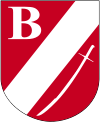 reprezentowana przezWójta Gminy Biała w postępowaniu o udzielenie zamówienia publicznego pn.:Budowa sal gimnastycznych przy Publicznych Szkołach Podstawowych                               w Naramicach i Młynisku w Gminie Biała(Znak sprawy: GO.271.2.8.2022)ZATWIERDZAMWójt Gminy Biała – Aleksander Owczarek……………………………….………….………..(podpis Kierownika Zamawiającego)Biała Druga, 11.08.2022 r.Nazwa oraz adres Zamawiającego.	Gmina Biała zwana dalej „Zamawiającym” Biała Druga 4B, 98-350 Biała, NIP: 832-19-64-556, REGON: 730934602, Nr telefonu/faksu: +48 (43) 841 90 90/18, Adres poczty elektronicznej: sekretariat@gminabiala.pl Adres strony internetowej: http://www.gminabiala.pl Strona internetowa prowadzonego postępowania na której udostępniane 
będą zmiany i wyjaśnienia treści SWZ oraz inne dokumenty zamówienia bezpośrednio związane z postępowaniem o udzielenie zamówienia [URL]: http://www.biala.finn.pl/   w zakładce “Zamówienia publiczne”, następnie “przetargi”Elektroniczna Skrzynka Podawcza: /101701/skrytka znajdująca się na platformie ePUAP pod adresem https://epuap.gov.pl/wps/portalGodziny urzędowania Urzędu Gminy Biała: poniedziałek, wtorek, czwartek, piątek w godz. 7.00 - 15.00; środa w godz. 8.00 – 16.00. Tryb udzielenia zamówienia.Niniejsze postępowanie o udzielenie zamówienia publicznego prowadzone jest 
w trybie podstawowym, w którym w odpowiedzi na ogłoszenie o zamówieniu oferty mogą składać wszyscy zainteresowani Wykonawcy, a następnie Zamawiający wybiera najkorzystniejszą ofertę bez przeprowadzenia negocjacji (art. 275 pkt 1 ustawy Pzp). Zamawiający nie przewiduje możliwości wyboru najkorzystniejszej oferty z możliwością prowadzenia negocjacji (art. 275 pkt 2 ustawy Pzp).Wartość zamówienia.Niniejsze zamówienie jest zamówieniem klasycznym w rozumieniu art. 7 pkt 33) ustawy Pzp. Wartość zamówienia nie przekracza progów unijnych w rozumieniu art. 3 ustawy Pzp.Słownik.Użyte w niniejszej SWZ (oraz w załącznikach) terminy mają następujące znaczenie:„ustawa” – ustawa z dnia 11 września 2019 r. Prawo zamówień publicznych 
(t. j. Dz. U. z 2021 r., poz. 1129 z  późn. zm.),„SWZ” – niniejsza Specyfikacja Warunków Zamówienia,„zamówienie” – zamówienie publiczne będące przedmiotem niniejszego postępowania,„postępowanie” – postępowanie o udzielenie zamówienia publicznego, którego dotyczy niniejsza SWZ,„Zamawiający” – Gmina Biała,„Wykonawca” – należy przez to rozumieć osobę fizyczną, osobę prawną albo jednostkę organizacyjną nieposiadającą osobowości prawnej, która oferuje na rynku wykonanie robót budowlanych lub obiektu budowlanego, dostawę produktów lub świadczenie usług lub ubiega się o udzielenie zamówienia, złożyła ofertę lub zawarła umowę w sprawie zamówienia publicznego,„PFU” – Program Funkcjonalno-Użytkowy – opracowanie opisujące zamówienie, którego przedmiotem jest zaprojektowanie i wykonanie robót budowlanych. Zostają w nim opisane wymagania i oczekiwania Zamawiającego dotyczące zadania inwestycyjnego w zakresie zaprojektowania i wykonania robót, wymagania techniczne, ekonomiczne, materiałowe, funkcjonalne i architektoniczne. PFU stanowi podstawę do przygotowania oferty cenowej dla wykonania zadania, oszacowania ryczałtowych kosztów wykonania inwestycji oraz wyceny i wykonania prac projektowych.„RODO” - rozporządzenie Parlamentu Europejskiego i Rady (UE) 2016/679 z dnia 27 kwietnia2016 r.  w sprawie ochrony osób fizycznych w związku z przetwarzaniem danych osobowych i w sprawie swobodnego przepływu takich danych oraz uchylenia dyrektywy 95/46/WE (ogólne rozporządzenie o ochronie danych) (Dz. Urz. UE L 119 z 04.05.2016, str. 1),„miniPortal” – środek komunikacji elektronicznej służący do komunikacji elektronicznej między Zamawiającym i   Wykonawcami „ePUAP” – elektroniczna platforma usług Administracji Publicznej 
oferująca w szczególności dostęp do formularzy umożliwiających komunikację Wykonawcy z Zamawiającym.Instrukcja użytkownika – Instrukcja użytkownika systemu miniPortal dostępna na stronie: https://miniportal.uzp.gov.pl/InstrukcjaUzytkownikaSystemuMiniPortalePUAP.pdf  zawierająca wiążące Wykonawcę informacje związane z korzystaniem 
z miniPortalu w szczególności opis sposobu składania/zmiany/wycofania oferty w niniejszym postępowaniu.  Wykonawca zobowiązany jest zapoznać się z ww. Instrukcją i postępować wg zasad w niej wskazanych dedykowanych dla Wykonawcy. Wykonawca ubiegając się o udzielenie zamówienia w szczególności składając ofertę akceptuje zasady korzystania z systemu miniPortal wskazane w Instrukcji użytkownika i SWZ. Wykonawca powinien dokładnie zapoznać się z niniejszą SWZ i złożyć ofertę zgodnie z jej wymaganiami.Zamawiający nie przewiduje wyboru najkorzystniejszej oferty z możliwością prowadzenia negocjacji.Zamawiający informuje, iż zamówienie jest dofinansowane ze środków Rządowego Funduszu Polski Ład: Program Inwestycji Strategicznych.Regulamin Naboru wniosków o dofinansowanie Edycja 1 w ramach Rządowego Funduszu Polski Ład: Program Inwestycji Strategicznych oraz uchwała nr 84/2021 Rady Ministrów z 1 lipca 2021 r. w sprawie ustanowienia Rządowego Funduszu Polski Ład: Programu Inwestycji Strategicznych dostępne są na stronie internetowej: https://www.bgk.pl/polski-lad/edycja-pierwsza/#c21554 Zamawiający na podstawie art. 310 ustawy Pzp wskazuje, że może unieważnić postępowanie o udzielenie zamówienia, jeżeli środki, które zamawiający zamierzał przeznaczyć na sfinansowanie całości lub części zamówienia w ramach ww. źródła finansowania, nie zostały mu przyznane.  Przedmiotem zamówienia jest Budowa sal gimnastycznych przy Publicznych Szkołach Podstawowych w Naramicach i Młynisku w Gminie Biała.Opis inwestycji: Budowa dwóch sal gimnastycznych o min. wymiarach 12 x 24 m wraz z zapleczem socjalnym, przy Publicznych Szkołach Podstawowych w Naramicach i Młynisku oraz zagospodarowanie terenu w zakresie niezbędnym dla funkcjonowania obiektów. Minimalne wyposażenie sal gimnastycznych: boisko wielofunkcyjne z polami do gry w koszykówkę, piłkę ręczną, siatkówkę wraz ze strefami bezpieczeństwa oraz stałe elementy typu kosze, siatki, drabinki, podciągi i tablica wyników. Realizacja planowanej inwestycji prowadzona będzie w systemie „Zaprojektuj i wybuduj”.Zakres świadczenia wykonawcy obejmuje:Opracowanie Dokumentacji Projektowej zgodnie z programem funkcjonalno-użytkowym – dalej PFU (zał. Nr 1 do SWZ) zawierającej:projekt budowlany opracowany zgodnie z ustawą Prawo budowlane, Rozporządzeniem Ministra Infrastruktury z dnia 11 września 2020 r. w sprawie szczegółowego zakresu i formy projektu budowlanego oraz zgodnie z rozporządzeniem Ministra Rozwoju i Technologii z dnia 20 grudnia 2021 r. w sprawie szczegółowego zakresu i formy dokumentacji projektowej, specyfikacji technicznych wykonania i odbioru robót budowlanych oraz programu funkcjonalno-użytkowego - w formie papierowej (5 egzemplarzy) oraz w formie elektronicznej na płycie CD/DVD (2 egzemplarze);projekty wykonawcze dla całego zakresu zamówienia opracowane zgodnie Rozporządzenie Ministra Rozwoju i Technologii z dnia 20 grudnia 2021 r. w sprawie szczegółowego zakresu i formy dokumentacji projektowej, specyfikacji technicznych wykonania i odbioru robót budowlanych oraz programu funkcjonalno-użytkowego (Dz. U. poz. 2454). - w formie papierowej (2 egzemplarze) oraz w formie elektronicznej na płycie CD/DVD (2 egzemplarze);kosztorys inwestorski opracowany zgodnie z Rozporządzeniem Ministra Infrastruktury z dnia 20 grudnia 2021 r. w sprawie określenia metod i podstaw sporządzenia kosztorysu inwestorskiego, obliczania planowanych kosztów prac projektowych oraz planowanych kosztów robót budowlanych określonych w programie funkcjonalno-użytkowym - w formie papierowej (2 egzemplarze) oraz w formie elektronicznej na płycie CD/DVD (2 egzemplarze);specyfikację techniczną wykonania i odbioru robót zgodnie z  Rozporządzeniem Ministra Infrastruktury z dnia 11 września 2020 r. w sprawie szczegółowego zakresu i formy projektu budowlanego oraz zgodnie z rozporządzeniem Ministra Rozwoju i Technologii z dnia 20 grudnia 2021 r. w sprawie szczegółowego zakresu i formy dokumentacji projektowej, specyfikacji technicznych wykonania i odbioru robót budowlanych oraz programu funkcjonalno-użytkowego – w formie papierowej (2 egzemplarze) oraz w formie elektronicznej na płycie CD/DVD (2 egzemplarze);uzyskanie wymaganych prawem decyzji, opinii, uzgodnień i sprawdzeń Dokumentacji Projektowej dla planowanego przedsięwzięcia;uzyskanie pozwolenia na budowę lub dokonanie zgłoszenia zamiaru wykonania robót budowlanych (zgodnie z przesłankami wynikającymi z Prawa budowlanego) oraz innych niezbędnych decyzji administracyjnych,wykonanie prac budowlanych na podstawie wykonanej Dokumentacji Projektowej opracowanej zgodnie z PFU stanowiącym załącznik nr 1 do SWZ obejmujących w szczególności:„Budowa sali gimnastycznej przy Publicznej Szkole Podstawowej w Naramicach” realizowana będzie na działkach nr ewid. 534, 535, 536, 537 obręb Naramice, obejmuje wykonanie sali gimnastycznej z boiskiem wielofunkcyjnym o wymiarach min. 12x24 m wraz z zapleczem szatniowo – sanitarnym wraz z:wykonaniem  zagospodarowania terenu wokół budynku z elementami komunikacji, usunięcie kolizji z istniejącymi elementami uzbrojenia terenu;wykonaniem łącznika pomiędzy szkołą a projektowanym obiektem.„Budowa sali gimnastycznej przy Publicznej Szkole Podstawowej w Młynisku” realizowana będzie na działce nr ewid.  144, obręb Młynisko, obejmuje wykonanie sali gimnastycznej z boiskiem wielofunkcyjnym o wymiarach min. 12x24 m wraz z zapleczem szatniowo – sanitarnym. Zgodnie z koncepcją architektoniczną zaplecze szatniowo - sanitarne znajdować się będzie na dwóch kondygnacjach, stąd należy zapewnić zaprojektowanie i wybudowanie dźwigu osobowego, wraz z:wykonaniem  zagospodarowania terenu wokół budynku z elementami komunikacji, usunięcie kolizji z istniejącymi elementami uzbrojenia terenu;wykonaniem łącznika pomiędzy szkołą a projektowanym obiektem.wykonanie obsługi geodezyjnej;uzyskanie pozwolenia na użytkowanie w imieniu zamawiającego.Nazwa/y i kod/y Wspólnego Słownika Zamówień: (CPV): 45210000-2 	Roboty budowlane w zakresie budynków71000000-8 	Usługi architektoniczne, budowlane, inżynieryjne i kontrolne71200000-0 	Usługi architektoniczne i podobne71220000-6 	Usługi projektowania architektonicznego71221000-3 	Usługi architektoniczne w zakresie obiektów budowlanych71240000-2 	Usługi architektoniczne, inżynieryjne i planowania71248000-8	 Nadzór nad projektem i dokumentacją71320000-7 	Usługi inżynieryjne w zakresie projektowania71322000-1 	Usługi inżynierii projektowej w zakresie inżynierii lądowej i wodnej71323100-9 	Usługi projektowania systemów zasilania energią elektryczną45111200-0 	Roboty w zakresie przygotowania terenu pod budowę i roboty ziemne45111291-4 	Roboty w zakresie zagospodarowania terenu45210000-2 	Roboty budowlane w zakresie budynków45215000-7	Roboty budowlane w zakresie budownictwa społecznego i użyteczności publicznej45233220-7 	Roboty w zakresie nawierzchni dróg45310000-3 	Roboty instalacyjne elektryczne45311200-2 	Roboty w zakresie instalacji elektrycznych45320000-6 	Roboty izolacyjne45331200-8 	Instalowanie urządzeń wentylacyjnych i klimatyzacyjnych45331100-7 	Instalowanie centralnego ogrzewania45332000-3 	Roboty instalacyjne wodne i kanalizacyjne45343000-3 	Roboty instalacyjne przeciwpożarowe45400000-1 	Roboty wykończeniowe w zakresie obiektów budowlanychSzczegółowe warunki realizacji Umowy i jej zakres przedmiotowy, w tym zakres prac projektowych oraz robót określa Program funkcjonalno-użytkowy (dalej zwany również: „PFU”) – Załącznik Nr 1 do SWZ, oraz wzór umowy - Załącznik Nr 2 do SWZRozwiązania równoważne.W każdym przypadku użycia w opisie przedmiotu zamówienia norm, ocen technicznych, specyfikacji technicznych i systemów referencji technicznych, 
o których mowa w art. 101 ust. 1 pkt 2 oraz ust. 3 ustawy Pzp Wykonawca powinien przyjąć, że odniesieniu takiemu towarzyszą wyrazy „lub równoważne”. W przypadku użycia w PFU odniesień do norm, europejskich ocen technicznych, aprobat, specyfikacji technicznych i systemów referencji technicznych Zamawiający dopuszcza rozwiązania równoważne opisywanym. Wykonawca analizując PFU powinien założyć, że każdemu odniesieniu użytemu w dokumentacji projektowej towarzyszy wyraz „lub równoważne".W przypadku, gdy w PFU zostały użyte znaki towarowe, oznacza to, że są podane przykładowo i określają jedynie minimalne oczekiwane parametry jakościowe oraz wymagany standard. Wykonawca może zastosować materiały lub urządzenia równoważne, lecz o parametrach technicznych i jakościowych podobnych lub lepszych, których zastosowanie w żaden sposób nie wpłynie negatywnie na prawidłowe funkcjonowanie rozwiązań przyjętych w PFU. Wykonawca, który zastosuje urządzenia lub materiały równoważne będzie obowiązany wykazać w trakcie realizacji zamówienia, że zastosowane przez niego urządzenia i materiały spełniają wymagania określone przez Zamawiającego.Użycie w PFU etykiety oznacza, że Zamawiający akceptuje wszystkie etykiety potwierdzające, że dane roboty budowlane, dostawy lub usługi spełniają równoważne wymagania określonej przez zamawiającego etykiety. W przypadku gdy wykonawca z przyczyn od niego niezależnych nie może uzyskać określonej przez zamawiającego etykiety lub równoważnej etykiety, zamawiający, w terminie, przez siebie wyznaczonym akceptuje inne odpowiednie przedmiotowe środki dowodowe, w szczególności dokumentację techniczną producenta, o ile dany wykonawca udowodni, że roboty budowlane, dostawy lub usługi, które mają zostać przez niego wykonane, spełniają wymagania określonej etykiety lub określone wymagania wskazane przez Zamawiającego.Użycie w PFU wymogu posiadania certyfikatu wydanego przez jednostkę oceniającą zgodność lub sprawozdania z badań przeprowadzonych przez tę jednostkę jako środka dowodowego potwierdzającego zgodność z wymaganiami lub cechami określonymi w opisie przedmiotu zamówienia, kryteriach oceny ofert lub warunkach realizacji zamówienia oznacza, że zamawiający akceptuje również certyfikaty wydane przez inne równoważne jednostki oceniające zgodność. Zamawiający akceptuje także inne odpowiednie środki dowodowe, w szczególności dokumentację techniczną producenta, w przypadku, gdy dany Wykonawca nie ma ani dostępu do certyfikatów lub sprawozdań z badań, ani możliwości ich uzyskania w odpowiednim terminie, o ile ten brak dostępu nie może być przypisany danemu Wykonawcy, oraz pod warunkiem że dany Wykonawca udowodni, że wykonywane przez niego roboty budowlane, dostawy lub usługi spełniają wymogi lub kryteria określone w opisie przedmiotu zamówienia, kryteriach oceny ofert lub wymagania związane z realizacją zamówienia.Jeżeli w opisie przedmiotu zamówienia ujęto zapis wynikający z KNR lub KNNR wskazujący na konieczność wykorzystywania przy realizacji zamówienia konkretnego sprzętu o konkretnych parametrach Zamawiający dopuszcza używanie innego sprzętu o ile zapewni to osiągnięcie zakładanych parametrów projektowych i nie spowoduje ryzyka niezgodności wykonanych prac z dokumentacją techniczną.Gwarancja.Na wykonaną dokumentację projektową Wykonawca udziela gwarancji na okres od dnia jej odbioru do dnia upływu gwarancji na roboty budowlane. Gwarancja dotyczy odpowiedzialności szczególnie za wady ukryte oraz jakości opracowanej dokumentacji. Wykonawca gwarantuje tym samym, że po odbiorze dokumentacji nie ujawnią się żadne wady dokumentacji projektowej. Wadą będzie w szczególności taka cecha dokumentacji, która doprowadziła do wady części lub całości inwestycji. W przypadku, gdy wada doprowadzi do pomniejszenia wartości użytkowej lub technicznej dokumentacji, koszty jej usunięcia poniesie Wykonawca. Na roboty budowlane oraz zamontowane urządzenia i wbudowane materiały Wykonawca udziela gwarancji na okres minimum 36 miesięcy od daty podpisania przez Strony protokołu odbioru końcowego inwestycji. Uwaga: (okres gwarancji jakości na wykonane roboty budowlane oraz zamontowane materiały i urządzenia stanowi kryterium oceny ofert).Rękojmia za wady fizyczne i prawne na materiały, urządzenia oraz wszelkie prace, w tym dokumentację projektową oraz roboty budowlane wykonane w ramach realizacji przedmiotu zamówienia, udzielona jest na okres 60 miesięcy od dnia podpisania protokołu odbioru końcowego inwestycji.Bieg okresów gwarancji i rękojmi rozpoczyna się:w dniu następnym licząc od daty dokonanego odbioru danego elementu 
(etap 1-dokumentacja, etap 2 roboty budowlano-montażowe), a w przypadku, gdy stwierdzono wady uniemożliwiające dokonanie odbioru (wady istotne) dnia następnego po potwierdzeniu usunięcia wszystkich takich wad,dla wymienianych materiałów i urządzeń z dniem ich wymiany.Ubezpieczenie.Zamawiający wymaga od Wykonawcy ubezpieczenia zgodnie z warunkami określonymi przez Zamawiającego w § 11Projektu umowy.Przedmiotowe środki dowodowe.Zamawiający nie wymaga w niniejszym postępowaniu przedmiotowych środków dowodowych.Udzielanie zaliczek.Zamawiający nie przewiduje udzielenia zaliczki. Zamawiający nie dokonuje podziału zamówienia na części z następujących względów:Wartość zamówienia jest niższa od tzw. progów unijnych które zobowiązują do implementacji dyrektyw UE. Dyrektywa 2014/24/UE w treści motywu 78 wskazuje, że aby zwiększyć konkurencję, instytucje zamawiające należy w szczególności zachęcać do dzielenia dużych zamówień na części. Przedmiotowe zamówienie nie jest dużym zamówieniem w rozumieniu motywu 78 powołanej dyrektywy UE (dyrektywy stosuje się od tzw. progów UE, a dyrektywa posługuje się pojęciem dużego zamówienia na gruncie zamówień podlegających dyrektywie -a więc zamówienia o wartości znacznie przewyższającej tzw. progi UE). Zamówienie nie zostało podzielone na części z następujących względów: Przedmiotem zamówienia jest wykonanie robót funkcjonalnie ze sobą związanych. Rozdzielenie robót groziłoby niedającymi się wyeliminować problemami organizacyjnymi związanymi z odpowiedzialnością za poszczególne elementy robót wykonywanych przez różnych Wykonawców.Przy tego typu robotach (równoległe wykonywanie prac z różnych branż) nie ma możliwości jednoznacznego określenia zasad odpowiedzialności za jeden plac budowy (przekazany byłby równolegle wielu Wykonawcom). Nie jest także możliwe rozgraniczenie odpowiedzialności wielu kierowników budowy.Przy tego typu robotach wykonywanych przez różnych Wykonawców nie możliwe byłoby jednoznaczne określenie zasad odpowiedzialności OC (np. w razie jednoczesnego wykonywania robót przez wielu Wykonawców utrudnione byłoby ustalenie podmiotu odpowiedzialnego za szkody objęte polisą OC.Przy tego typu robotach wykonywanych przez różnych Wykonawców opóźnienie jednego z wykonawców wpłynęłoby negatywnie na terminowość wykonania innych elementów inwestycji – zależnych od terminowego wykonania prac przez innego Wykonawcę.Wykonawcy powielaliby koszty pośrednie prac, co wpływałoby na koszty inwestycji. W każdej z ofert częściowych Wykonawca musiałby założyć odrębną wycenę użycia tego samego rodzaju sprzętu, w sytuacji, w której, składając jedną ofertę, użycie sprzętu wyceniłby jednokrotnie. W dokumentacji projektowej wskazane są rozwiązania wymagające użycia wielorodzajowego sprzętu budowlanego. Każdy z Wykonawców w cenę wliczyłby odrębne koszty polisy OC, co zwiększyłoby poziom wydatków Zamawiającego,W przypadku podziału na części Wykonawcy powielaliby koszty m.in. dostawy materiałów niezbędnych do realizacji inwestycji, koszty kadry zarządzającej procesem budowlanym, koszty przygotowania dokumentacji powykonawczej czy obsługi geodezyjnej, co wpływałoby niekorzystnie dla Zamawiającego na koszty inwestycji. W każdej z ofert częściowych Wykonawca musiałby założyć odrębną wycenę użycia dostawy tego samego rodzaju materiału, w sytuacji, w której, składając jedną ofertę, dostawę materiału wyceniłby jednokrotnie. Podział zamówienia na części przy założeniu unieważnienia jednej z nich i przy założeniu konieczności wszczęcia kolejnego postępowania obejmującego unieważnioną część po okresie 6 miesięcy od dnia uzyskania promesy wstępnej oznaczałby: - utratę dofinansowania dla całości projektu; - związany z tym brak możliwości zrealizowania unieważnionej części (brak montażu finansowego); - konieczność realizacji umowy na pierwszą (nieunieważnioną część postępowania) pomimo braku montażu finansowego. Podział zamówienia np. na dwie części znacząco utrudniłby rozliczenie wyna-grodzenia wykonawców ze względu na konieczność jednoczesnego rozlicza-nia transz dofinansowania z środków z programu Polski Ład.Reasumując, Zamawiający nie dokonał podziału zamówienia na części ze względu na to, że podział taki groziłby nadmiernymi trudnościami technicznymi oraz nadmiernymi kosztami wykonania zamówienia. Potrzeba skoordynowania działań różnych wykonawców realizujących poszczególne części zamówienia mogłaby poważnie zagrozić właściwemu wykonaniu zamówienia. Niedokonanie podziału zamówienia podyktowane było zatem względami technicznymi, organizacyjnym oraz charakterem przedmiotu zamówienia. Zastosowany ewentualnie podział zamówienia na części nie zwiększyłby konkurencyjności w sektorze małych i średnich przedsiębiorstw – zakres zamówienia jest zakresem typowym, umożliwiającym złożenie oferty wykonawcom z grupy małych lub średnich przedsiębiorstw. Zgodnie z treścią motywu 78 dyrektywy, Instytucja zamawiająca powinna mieć obowiązek rozważenia celowości podziału zamówień na części, jednocześnie zachowując swobodę autonomicznego podejmowania decyzji na każdej podstawie, jaką uzna za stosowną, nie podlegając nadzorowi administracyjnemu ani sądowemu. Wykonawca jest zobowiązany wykonać zamówienie w terminie 24  miesięcy od dnia podpisania umowy.Terminy wykonywania poszczególnych elementów robót wskazane będą w harmonogramie rzeczowo – finansowym, o którym mowa w § 2 ust. 5 Projektu Umowy.O udzielenie zamówienia mogą ubiegać się Wykonawcy, którzy spełniają warunki udziału w postępowaniu dotyczące: zdolności do występowania w obrocie gospodarczym;Zamawiający nie określa warunku w ww. zakresie.uprawnień do prowadzenia określonej działalności gospodarczej lub zawodowej, o ile wynika to z odrębnych przepisów;Zamawiający nie określa warunku w ww. zakresie.sytuacji ekonomicznej lub finansowej;Zamawiający nie określa warunku w ww. zakresiezdolności technicznej lub zawodowejOpis sposobu dokonywania oceny spełniania tego warunku:Wykonawca winien wykazać, że wykonał należycie nie wcześniej niż 
w okresie ostatnich 5 lat przed upływem terminu składania ofert, a jeżeli okres prowadzenia działalności jest krótszy - w tym okresie co najmniej jedną robotę która polegała na budowie lub przebudowie budynku użyteczności publicznej o wartości minimum 3 000 000 zł brutto, przy czym przez budynek użyteczności publicznej rozumie się budynek o którym mowa w §3 pkt 6) rozporządzenia Ministra Infrastruktury z dnia 12 kwietnia 2002r. w sprawie warunków technicznych jakim powinny odpowiadać budynki i ich usytuowanie. O udzielenie zamówienia mogą ubiegać się Wykonawcy, którzy dysponują lub będą dysponować w okresie wykonywania zamówienia
i skierują do jego realizacji:W zakresie projektowania:minimum jedną osobą (projektant w branży konstrukcyjno-budowalnej)  posiadającą uprawnienia do projektowania w specjalności konstrukcyjno-budowalnej których zakres uprawnia go do projektowania w zakresie objętymi przedmiotem zamówienia lub odpowiadające im równoważne uprawnienia budowlane wydane na podstawie wcześniej obowiązujących przepisów, a w przypadku Wykonawców zagranicznych – uprawnienia budowlane do projektowania równoważne do wyżej wskazanych,minimum jedną osobą (projektant w branży sanitarnej) posiadającą uprawnienia do projektowania w specjalności instalacyjnej w zakresie instalacji i urządzeń cieplnych, wentylacyjnych, wodociągowych i kanalizacyjnych  których zakres uprawnia go do projektowania w zakresie objętymi przedmiotem zamówienia lub odpowiadające im równoważne uprawnienia budowlane wydane na podstawie wcześniej obowiązujących przepisów, a w przypadku Wykonawców zagranicznych – uprawnienia budowlane do projektowania równoważne do wyżej wskazanych,minimum jedną osobą (projektant w branży elektrycznej)  posiadającą uprawnienia do projektowania w specjalności instalacyjnej w zakresie instalacji i urządzeń elektrycznych  których zakres uprawnia go do projektowania w zakresie objętymi przedmiotem zamówienia lub odpowiadające im równoważne uprawnienia budowlane wydane na podstawie wcześniej obowiązujących przepisów, a w przypadku Wykonawców zagranicznych – uprawnienia budowlane do projektowania równoważne do wyżej wskazanych,W zakresie wykonywania robót:minimum jedną osobą (kierownik budowy w branży konstrukcyjno-budowalnej)  posiadającą uprawnienia do kierowania robotami budowlanymi w specjalności
 konstrukcyjno-budowalnej których zakres uprawnia go do kierowania robotami objętymi przedmiotem zamówienia lub odpowiadające im równoważne uprawnienia budowlane wydane na podstawie wcześniej obowiązujących przepisów, a w przypadku Wykonawców zagranicznych – uprawnienia budowlane do kierowania robotami równoważne do wyżej wskazanych.min. jedną osobą (kierownik robót w branży sanitarnej) posiadającą odpowiednie uprawnienia budowlane do kierowania robotami budowlanymi 
w specjalności instalacyjnej w zakresie instalacji i urządzeń cieplnych, wentylacyjnych, wodociągowych i kanalizacyjnych, których zakres uprawnia go do kierowania robotami objętymi przedmiotem zamówienia lub odpowiadające im równoważne uprawnienia budowlane wydane na podstawie wcześniej obowiązujących przepisów, a w przypadku Wykonawców zagranicznych – uprawnienia budowlane do kierowania robotami równoważne do wyżej wskazanych.min. jedną osobą (Kierownik robót w branży elektrycznej)  posiadającą uprawnienia budowlane do kierowania robotami budowlanymi w specjalności instalacyjnej w zakresie instalacji i urządzeń elektrycznych  w zakresie odpowiadającym przedmiotowi zamówienia lub odpowiadające im równoważne uprawnienia budowlane wydane na podstawie wcześniej obowiązujących przepisów, a w przypadku Wykonawców zagranicznych – uprawnienia budowlane do kierowania robotami równoważne do wyżej wskazanych.DODATKOWE INFORMACJE DOTYCZĄCE WARUNKÓW 
UDZIAŁU W POSTĘPOWANIU:Zamawiający może, oceniając zdolność techniczną lub zawodową, na każdym etapie postępowania, uznać, że Wykonawca nie posiada wymaganych zdolności, jeżeli posiadanie przez Wykonawcę sprzecznych interesów, w szczególności zaangażowanie zasobów technicznych lub zawodowych Wykonawcy w inne przedsięwzięcia gospodarcze Wykonawcy może mieć negatywny wpływ na realizację zamówienia na każdym etapie postępowania (art. 116 ust. 2 ustawy Pzp).W odniesieniu do warunków dotyczących wykształcenia, kwalifikacji zawodowych lub doświadczenia Wykonawcy wspólnie ubiegający się o udzielenie zamówienia wykazując warunek udziału w postępowaniu mogą polegać na zdolnościach tych z Wykonawców, którzy wykonają roboty budowlane, do realizacji których te zdolności są wymagane.Sposób wykazania warunków udziału w postępowaniu wskazano w rozdziale 
8 SWZ.Z postępowania o udzielenie zamówienia wyklucza się Wykonawcę, w stosunku, do którego zachodzi którakolwiek z okoliczności, o których mowa w art. 108 ustawy Pzp tj. Wykonawcę:będącego osobą fizyczną, którego prawomocnie skazano za przestępstwo:udziału w zorganizowanej grupie przestępczej albo związku mającym na celu popełnienie przestępstwa lub przestępstwa skarbowego, o którym mowa w art. 258 Kodeksu karnego,handlu ludźmi, o którym mowa w art. 189a Kodeksu karnego,o którym mowa w art. 228-230a, art. 250a Kodeksu karnego, w art. 46-48 ustawy z dnia 25 czerwca 2010 r. o sporcie (Dz. U. z 2020 r. poz. 1133 oraz z 2021 r. poz. 2054) lub w art. 54 ust. 1-4 ustawy z dnia 12 maja 2011 r. o refundacji leków, środków spożywczych specjalnego przeznaczenia żywieniowego oraz wyrobów medycznych (Dz. U. z 2021 r. poz. 523, 1292, 1559 i 2054),finansowania przestępstwa o charakterze terrorystycznym, o którym mowa w art. 165a Kodeksu karnego, lub przestępstwo udaremniania lub utrudniania stwierdzenia przestępnego pochodzenia pieniędzy lub ukrywania ich pochodzenia, o którym mowa w art. 299 Kodeksu karnego,o charakterze terrorystycznym, o którym mowa w art. 115 § 20 Kodeksu karnego, lub mające na celu popełnienie tego przestępstwa,powierzenia wykonywania pracy małoletniemu cudzoziemcowi, o którym mowa w art. 9 ust. 2 ustawy z dnia 15 czerwca 2012 r. o skutkach powierzania wykonywania pracy cudzoziemcom przebywającym wbrew przepisom na terytorium Rzeczypospolitej Polskiej (Dz. U. poz. 769),przeciwko obrotowi gospodarczemu, o których mowa w art. 296-307 Kodeksu karnego, przestępstwo oszustwa, o którym mowa w art. 286 Kodeksu karnego, przestępstwo przeciwko wiarygodności dokumentów, o których mowa w art. 270-277d Kodeksu karnego, lub przestępstwo skarbowe,o którym mowa w art. 9 ust. 1 i 3 lub art. 10 ustawy z dnia 15 czerwca 2012 r. o skutkach powierzania wykonywania pracy cudzoziemcom przebywającym wbrew przepisom na terytorium Rzeczypospolitej Polskiej- lub za odpowiedni czyn zabroniony określony w przepisach prawa obcego;jeżeli urzędującego członka jego organu zarządzającego lub nadzorczego, wspólnika spółki w spółce jawnej lub partnerskiej albo komplementariusza w spółce komandytowej lub komandytowo-akcyjnej lub prokurenta prawomocnie skazano za przestępstwo, o którym mowa w pkt 1;wobec którego wydano prawomocny wyrok sądu lub ostateczną decyzję administracyjną o zaleganiu z uiszczeniem podatków, opłat lub składek na ubezpieczenie społeczne lub zdrowotne, chyba że Wykonawca odpowiednio przed upływem terminu do składania wniosków o dopuszczenie do udziału w postępowaniu albo przed upływem terminu składania ofert dokonał płatności należnych podatków, opłat lub składek na ubezpieczenie społeczne lub zdrowotne wraz z odsetkami lub grzywnami lub zawarł wiążące porozumienie w sprawie spłaty tych należności;wobec którego prawomocnie orzeczono zakaz ubiegania się o zamówienia publiczne;jeżeli Zamawiający może stwierdzić, na podstawie wiarygodnych przesłanek, że Wykonawca zawarł z innymi Wykonawcami porozumienie mające na celu zakłócenie konkurencji, w szczególności jeżeli należąc do tej samej grupy kapitałowej w rozumieniu ustawy z dnia 16 lutego 2007 r. o ochronie konkurencji i konsumentów, złożyli odrębne oferty, oferty częściowe lub wnioski o dopuszczenie do udziału w postępowaniu, chyba że wykażą, że przygotowali te oferty lub wnioski niezależnie od siebie;jeżeli, w przypadkach, o których mowa w art. 85 ust. 1, doszło do zakłócenia konkurencji wynikającego z wcześniejszego zaangażowania tego Wykonawcy lub podmiotu, który należy z wykonawcą do tej samej grupy kapitałowej w rozumieniu ustawy z dnia 16 lutego 2007 r. o ochronie konkurencji i konsumentów, chyba że spowodowane tym zakłócenie konkurencji może być wyeliminowane w inny sposób niż przez wykluczenie Wykonawcy z udziału w postępowaniu o udzielenie zamówienia.Zamawiający nie przewiduje podstaw wykluczenia wskazanych w art. 109 ust. 1 ustawy Pzp.Wykonawca może zostać wykluczony przez Zamawiającego na każdym etapie postępowania o udzielenie zamówieniaWykonawca nie podlega wykluczeniu w okolicznościach określonych w art. 108 ust. 1 pkt 1, 2 i 5 ustawy Pzp, jeżeli udowodni Zamawiającemu, że spełnił łącznie następujące przesłanki:naprawił lub zobowiązał się do naprawienia szkody wyrządzonej przestępstwem, wykroczeniem lub swoim nieprawidłowym postępowaniem, w tym poprzez zadośćuczynienie pieniężne;wyczerpująco wyjaśnił fakty i okoliczności związane z przestępstwem, wykroczeniem lub swoim nieprawidłowym postępowaniem oraz spowodowanymi przez nie szkodami, aktywnie współpracując odpowiednio z właściwymi organami, w tym organami ścigania, lub Zamawiającym;podjął konkretne środki techniczne, organizacyjne i kadrowe, odpowiednie dla zapobiegania dalszym przestępstwom, wykroczeniom lub nieprawidłowemu postępowaniu, w szczególności:zerwał wszelkie powiązania z osobami lub podmiotami odpowiedzialnymi za nieprawidłowe postępowanie Wykonawcy,zreorganizował personel,wdrożył system sprawozdawczości i kontroli,utworzył struktury audytu wewnętrznego do monitorowania przestrzegania przepisów, wewnętrznych regulacji lub standardów,wprowadził wewnętrzne regulacje dotyczące odpowiedzialności 
i odszkodowań za nieprzestrzeganie przepisów, wewnętrznych regulacji lub standardów.Zamawiający ocenia, czy podjęte przez Wykonawcę czynności wskazane w pkt 7.4  SWZ są wystarczające do wykazania jego rzetelności, uwzględniając wagę i szczególne okoliczności czynu Wykonawcy. Jeżeli podjęte przez Wykonawcę czynności wskazane w pkt 7.4 SWZ nie są wystarczające do wykazania jego rzetelności, Zamawiający wyklucza Wykonawcę.Sposób wykazania braku podstaw wykluczenia wskazano w rozdziale 8 SWZ.Wykonawca podlega wykluczeniu także w oparciu o podstawy wykluczenia wskazane art. 7 ustawy z dnia 13 kwietnia 2022 r. o szczególnych rozwiązaniach w zakresie przeciwdziałania wspieraniu agresji na Ukrainę oraz służących ochronie bezpieczeństwa narodowego.Zamawiający informuje, że wykluczeniu z postępowania na podstawie pkt 7.7 SWZ podlegają:1) 	wykonawcy wymienieni w wykazach określonych w rozporządzeniu Rady (WE) nr 765/2006 z dnia 18 maja 2006 r. dotyczącego środków ograniczających w związku z sytuacją na Białorusi i udziałem Białorusi w agresji Rosji wobec Ukrainy (Dz. Urz. UE L 134 z 20.05.2006, str. 1, z późn. zm.3) i rozporządzeniu Rady (UE) nr 269/2014 z dnia 17 marca 2014 r. w sprawie środków ograniczających w odniesieniu do działań podważających integralność terytorialną, suwerenność i niezależność Ukrainy lub im zagrażających (Dz. Urz. UE L 78 z 17.03.2014, str. 6, z późn. zm.4)) albo wpisani na listę o której mowa w art. 2 ustawy z dnia 13 kwietnia 2022 r. o szczególnych rozwiązaniach w zakresie przeciwdziałania wspieraniu agresji na Ukrainę oraz służących ochronie bezpieczeństwa narodowego, na podstawie decyzji w sprawie wpisu na ww. listę rozstrzygającej o zastosowaniu środka, o którym mowa w art. 1 pkt 3 powołanej ustawy; 2) 	wykonawcy, których beneficjentem rzeczywistym w rozumieniu ustawy z dnia 1 marca 2018 r. o przeciwdziałaniu praniu pieniędzy oraz finansowaniu terroryzmu (Dz. U. z 2022 r. poz. 593 i 655) jest osoba wymieniona w wykazach określonych w rozporządzeniu Rady (WE) nr 765/2006 z dnia 18 maja 2006 r. dotyczącego środków ograniczających w związku z sytuacją na Białorusi i udziałem Białorusi w agresji Rosji wobec Ukrainy (Dz. Urz. UE L 134 z 20.05.2006, str. 1, z późn. zm.3) i rozporządzeniu Rady (UE) nr 269/2014 z dnia 17 marca 2014 r. w sprawie środków ograniczających w odniesieniu do działań podważających integralność terytorialną, suwerenność i niezależność Ukrainy lub im zagrażających (Dz. Urz. UE L 78 z 17.03.2014, str. 6, z późn. zm.4)) albo wpisani na listę o której mowa w art. 2 ustawy z dnia 13 kwietnia 2022 r. o szczególnych rozwiązaniach w zakresie przeciwdziałania wspieraniu agresji na Ukrainę oraz służących ochronie bezpieczeństwa narodowego, lub będący takim beneficjentem rzeczywistym od dnia 24 lutego 2022 r., o ile zostali wpisani na ww. listę na podstawie decyzji w sprawie wpisu na listę rozstrzygającej o zastosowaniu środka, o którym mowa w art. 1 pkt 3ustawy z dnia 13 kwietnia 2022 r. o szczególnych rozwiązaniach w zakresie przeciwdziałania wspieraniu agresji na Ukrainę oraz służących ochronie bezpieczeństwa narodowego .;3) 	wykonawcy, których jednostką dominującą w rozumieniu art. 3 ust. 1 pkt 37 ustawy z dnia 29 września 1994 r. o rachunkowości (Dz. U. z 2021 r. poz. 217, 2105 i 2106) jest podmiot wymieniony w wykazach określonych w rozporządzeniu Rady (WE) nr 765/2006 z dnia 18 maja 2006 r. dotyczącego środków ograniczających w związku z sytuacją na Białorusi i udziałem Białorusi w agresji Rosji wobec Ukrainy (Dz. Urz. UE L 134 z 20.05.2006, str. 1, z późn. zm.3) i rozporządzeniu Rady (UE) nr 269/2014 z dnia 17 marca 2014 r. w sprawie środków ograniczających w odniesieniu do działań podważających integralność terytorialną, suwerenność i niezależność Ukrainy lub im zagrażających (Dz. Urz. UE L 78 z 17.03.2014, str. 6, z późn. zm.4)) albo wpisany na listę o której mowa w art. 2 ustawy z dnia 13 kwietnia 2022 r. o szczególnych rozwiązaniach w zakresie przeciwdziałania wspieraniu agresji na Ukrainę oraz służących ochronie bezpieczeństwa narodowego, lub będący taką jednostką dominującą od dnia 24 lutego 2022 r., o ile został wpisany na listę na podstawie decyzji w sprawie wpisu na ww. listę rozstrzygającej o zastosowaniu środka, o którym mowa w art. 1 pkt 3 ustawy z dnia 13 kwietnia 2022 r. o szczególnych rozwiązaniach w zakresie przeciwdziałania wspieraniu agresji na Ukrainę oraz służących ochronie bezpieczeństwa narodowego .   Wykluczenie, o którym mowa w pkt 7.7 następuje na okres trwania ww. okoliczności.  W przypadku wykonawcy wykluczonego na podstawie przesłanek wskazanych w pkt 7.8, zamawiający odrzuca ofertę takiego wykonawcy   Osoba lub podmiot podlegające wykluczeniu, w oparciu o przesłanki wskazane w pkt. 7.7, które w okresie tego wykluczenia ubiegają się o udzielenie zamówienia publicznego lub biorą udział w postępowaniu o udzielenie zamówienia publicznego, podlegają karze pieniężnej. Karę pieniężną, nakłada Prezes Urzędu Zamówień Publicznych, w drodze decyzji, w wysokości do 20 000 000 zł. Wykonawca zobowiązany jest złożyć wraz z ofertą oświadczenia stanowiące wstępne potwierdzenie, że Wykonawca na dzień składania ofert:nie podlega wykluczeniu,spełnia warunki udziału w postępowaniu.Oświadczenia należy złożyć wg wymogów załącznika nr 4 i 5 do SWZ.Jeżeli Wykonawca nie złożył oświadczeń, o których mowa w pkt 8.1 SWZ lub są one niekompletne lub zawierają błędy, Zamawiający wezwie Wykonawcę odpowiednio do ich złożenia, poprawienia lub uzupełnienia w wyznaczonym terminie, chyba że oferta Wykonawcy podlega odrzuceniu bez względu na ich złożenie, uzupełnienie lub poprawienie lub zachodzą przesłanki unieważnienia postępowania.Zamawiający może żądać od wykonawców wyjaśnień dotyczących treści złożonych oświadczeń, o których mowa w pkt 8.1 SWZ.Jeżeli złożone przez Wykonawcę oświadczenia, o których mowa w pkt 8.1 SWZ budzą wątpliwości Zamawiającego, może on zwrócić się bezpośrednio do podmiotu, który jest w posiadaniu informacji lub dokumentów istotnych w tym zakresie dla oceny spełniania przez Wykonawcę warunków udziału w postępowaniu lub braku podstaw wykluczenia, o przedstawienie takich informacji lub dokumentów. W przypadku, o którym mowa w rozdziale 6.3 SWZ Wykonawcy wspólnie ubiegający się o udzielenie zamówienia dołączają do oferty oświadczenie, z którego wynika, które roboty budowlane, dostawy lub usługi wykonają poszczególni Wykonawcy. W przypadku gdy ofertę składa spółka cywilna, a pełen zakres prac wykonają wspólnicy wspólnie w ramach umowy spółki oświadczenie powinno potwierdzać ten fakt. Oświadczenie należy złożyć wg wymogów załącznika nr 6 do SWZ.Zamawiający wezwie Wykonawcę, którego oferta została najwyżej oceniona, do złożenia w wyznaczonym terminie (nie krótszym niż 5 dni od dnia wezwania) następujących podmiotowych środków dowodowych (aktualnych na dzień złożenia):W celu potwierdzenia spełniania warunków udziału w postępowaniu:wykazu robót budowlanych wykonanych nie wcześniej niż w okresie ostatnich 5 lat przed terminem składania ofert, a jeżeli okres prowadzenia działalności jest krótszy –w tym okresie, wraz z podaniem ich rodzaju, wartości, daty i miejsca wykonania oraz podmiotów, na rzecz których roboty te zostały wykonane (sporządzonego zgodnie z Załącznikiem Nr 7 do SWZ), oraz załączeniem dowodów określających, czy te roboty budowlane zostały wykonane należycie, przy czym dowodami, o których mowa, są referencje bądź inne dokumenty sporządzone przez podmiot, na rzecz którego roboty budowlane zostały wykonane, a jeżeli wykonawca z przyczyn niezależnych od niego nie jest w stanie uzyskać tych dokumentów –inne odpowiednie dokumenty – w odniesieniu do warunku określonego w pkt. 6.1.4. ppkt. 1) SWZ,wykazu osób, skierowanych przez Wykonawcę do realizacji zamówienia publicznego wraz z informacjami na temat ich kwalifikacji zawodowych, uprawnień, doświadczenia i wykształcenia niezbędnych do wykonania zamówienia publicznego, a także zakresu wykonywanych przez nie czynności oraz informację o podstawie do dysponowania tymi osobami sporządzonego zgodnie z Załącznikiem Nr 8 do SWZ – w odniesieniu do warunku określonego w pkt. 6.1.4. ppkt. 2) SWZ.W celu potwierdzenia braku podstaw do wykluczenia z udziału w postępowaniu:Zamawiający nie wymaga złożenia przez Wykonawcę podmiotowych środków dowodowych w tym zakresie.Jeżeli jest to niezbędne do zapewnienia odpowiedniego przebiegu postępowania o udzielenie zamówienia, Zamawiający może na każdym etapie postępowania wezwać wykonawców do złożenia wszystkich lub niektórych podmiotowych środków dowodowych, wskazanych w pkt. 8.3.1 SWZ.Wykonawca składa podmiotowe środki dowodowe na wezwanie Zamawiającego. Dokumenty te powinny być aktualne na dzień ich złożenia.Jeżeli zachodzą uzasadnione podstawy do uznania, że złożone uprzednio podmiotowe środki dowodowe nie są już aktualne, Zamawiający może w każdym czasie wezwać Wykonawcę lub wykonawców do złożenia wszystkich lub niektórych podmiotowych środków dowodowych, aktualnych na dzień ich złożenia.Zamawiający nie będzie wzywał do złożenia podmiotowych środków dowodowych, jeżeli może je uzyskać za pomocą bezpłatnych i ogólnodostępnych baz danych, w szczególności rejestrów publicznych w rozumieniu ustawy z dnia 17 lutego 2005 r. o informatyzacji działalności podmiotów realizujących zadania publiczne, o ile Wykonawca wskazał w oświadczeniu, o którym mowa w pkt 8.1 SWZ dane umożliwiające dostęp do tych środków.Wykonawca nie jest zobowiązany do złożenia podmiotowych środków dowodowych, które Zamawiający posiada, jeżeli Wykonawca wskaże te środki oraz potwierdzi ich prawidłowość i aktualność.Jeżeli Wykonawca nie złożył podmiotowych środków dowodowych lub są one niekompletne lub zawierają błędy, Zamawiający wezwie Wykonawcę odpowiednio do ich złożenia, poprawienia lub uzupełnienia w wyznaczonym terminie, chyba że oferta Wykonawcy podlega odrzuceniu bez względu na ich złożenie, uzupełnienie lub poprawienie lub zachodzą przesłanki unieważnienia postępowania.Zamawiający może żądać od wykonawców wyjaśnień dotyczących treści złożonych podmiotowych środków dowodowych.Jeżeli złożone przez Wykonawcę podmiotowe środki dowodowe budzą wątpliwości Zamawiającego, może on zwrócić się bezpośrednio do podmiotu, który jest w posiadaniu informacji lub dokumentów istotnych w tym zakresie dla oceny spełniania przez Wykonawcę warunków udziału w postępowaniu, kryteriów selekcji lub braku podstaw wykluczenia, o przedstawienie takich informacji lub dokumentów.Oświadczenia o których mowa w rozdziale 8.1 SWZ składa się, pod rygorem nieważności, w formie elektronicznej lub w postaci elektronicznej opatrzonej podpisem zaufanym lub podpisem osobistym.Podmiotowe środki dowodowe sporządza się w postaci elektronicznej, w formatach danych określonych w przepisach wydanych na podstawie art. 18 ustawy z dnia 17 lutego 2005 r. o informatyzacji działalności podmiotów realizujących zadania publiczne (Dz. U. z 2020 r. poz. 346, 568, 695, 1517 i 2320), z zastrzeżeniem formatów, o których mowa w art. 66 ust. 1 ustawy, z uwzględnieniem rodzaju przekazywanych danych.Podmiotowe środki dowodowe przekazuje się wg zasad wskazanych w rozporządzeniu Prezesa Rady Ministrów z dnia 30 grudnia 2020 r. w sprawie sposobu sporządzania i przekazywania informacji oraz wymagań technicznych dla środków komunikacji elektronicznej w postępowaniu o udzielenie zamówienia publicznego lub konkursie (Dz. U. z 2020 r.  poz. 2452).W przypadku przekazywania dokumentu elektronicznego w formacie poddającym dane kompresji, opatrzenie pliku zawierającego skompresowane dokumenty kwalifikowanym podpisem elektronicznym, podpisem zaufanym lub podpisem osobistym, jest równoznaczne z opatrzeniem wszystkich dokumentów zawartych w tym pliku odpowiednio kwalifikowanym podpisem elektronicznym, podpisem zaufanym lub podpisem osobistym.Oświadczenia wskazane w rozdziale 8.1 SWZ i podmiotowe środki dowodowe przekazuje się środkiem komunikacji elektronicznej wskazanym w rozdziale 11 SWZ.W przypadku, gdy oświadczenia o których mowa w rozdziale 8.1 SWZ lub podmiotowe środki dowodowe zawierają informacje stanowiące tajemnicę przedsiębiorstwa w rozumieniu przepisów ustawy z dnia 16 kwietnia 1993 r. o zwalczaniu nieuczciwej konkurencji (Dz. U. z 2020 r. poz. 1913), Wykonawca, w celu utrzymania w poufności tych informacji, przekazuje je w wydzielonym i odpowiednio oznaczonym pliku.Podmiotowe środki dowodowe sporządzone w języku obcym przekazuje się wraz z tłumaczeniem na język polski.Dokumenty elektroniczne muszą spełniać łącznie następujące wymagania:są utrwalone w sposób umożliwiający ich wielokrotne odczytanie, zapisanie i powielenie, a także przekazanie przy użyciu środków komunikacji elektronicznej lub na informatycznym nośniku danych;umożliwiają prezentację treści w postaci elektronicznej, w szczególności przez wyświetlenie tej treści na monitorze ekranowym;umożliwiają prezentację treści w postaci papierowej, w szczególności za pomocą wydruku;zawierają dane w układzie niepozostawiającym wątpliwości co do treści i kontekstu zapisanych informacji.Wykonawca może w celu potwierdzenia spełniania warunków udziału w postępowaniu, w stosownych sytuacjach oraz w odniesieniu do konkretnego zamówienia, lub jego części, polegać na zdolnościach technicznych lub zawodowych podmiotów udostępniających zasoby, niezależnie od charakteru prawnego łączących go z nimi stosunków prawnych. Wykonawca nie może, po upływie terminu składania ofert, powoływać się na zdolności lub sytuację podmiotów udostępniających zasoby, jeżeli na etapie składania ofert nie polegał on w danym zakresie na zdolnościach lub sytuacji podmiotów udostępniających zasoby.W odniesieniu do warunków dotyczących wykształcenia, kwalifikacji zawodowych lub doświadczenia Wykonawcy mogą polegać na zdolnościach podmiotów udostępniających zasoby, jeśli podmioty te wykonają roboty budowlane lub usługi, do realizacji których te zdolności są wymagane.Wykonawca, który polega na zdolnościach lub sytuacji podmiotów udostępniających zasoby, składa wraz z ofertą, zobowiązanie podmiotu udostępniającego zasoby do oddania mu do dyspozycji niezbędnych zasobów na potrzeby realizacji danego zamówienia lub inny podmiotowy środek dowodowy potwierdzający, że Wykonawca realizując zamówienie, będzie dysponował niezbędnymi zasobami tych podmiotów.Zobowiązanie podmiotu udostępniającego zasoby lub inny środek dowodowy, o którym mowa w pkt 9.4 SWZ potwierdza, że stosunek łączący Wykonawcę z podmiotami udostępniającymi zasoby gwarantuje rzeczywisty dostęp do tych zasobów oraz określa w szczególności:zakres dostępnych Wykonawcy zasobów podmiotu udostępniającego zasoby;sposób i okres udostępnienia Wykonawcy i wykorzystania przez niego zasobów podmiotu udostępniającego te zasoby przy wykonywaniu zamówienia;czy i w jakim zakresie podmiot udostępniający zasoby, na zdolnościach którego Wykonawca polega w odniesieniu do warunków udziału w postępowaniu dotyczących wykształcenia, kwalifikacji zawodowych lub doświadczenia, zrealizuje roboty budowlane lub usługi, których wskazane zdolności dotyczą.Zamawiający oceni, czy udostępniane Wykonawcy przez podmioty udostępniające zasoby zdolności techniczne lub zawodowe pozwalają na wykazanie przez Wykonawcę spełniania warunków udziału w postępowaniu, a także zbada, czy nie zachodzą, wobec tego podmiotu podstawy wykluczenia, które zostały przewidziane względem Wykonawcy.Jeżeli zdolności techniczne lub zawodowe podmiotu udostępniającego zasoby nie potwierdzają spełniania przez Wykonawcę warunków udziału w postępowaniulub zachodzą, wobec tego podmiotu podstawy wykluczenia, Zamawiający zażąda, aby Wykonawca w terminie określonym przez Zamawiającego zastąpił ten podmiot innym podmiotem lub podmiotami albo wykazał, że samodzielnie spełnia warunki udziału w postępowaniu.Wykonawca, w przypadku polegania na zdolnościach lub sytuacji podmiotów udostępniających zasoby, przedstawia, wraz z oświadczeniami, o którym mowa w pkt 8.1 SWZ także oświadczenia podmiotu udostępniającego zasoby, potwierdzające brak podstaw wykluczenia tego podmiotu oraz spełnianie warunków udziału w postępowaniu, w zakresie, w jakim Wykonawca powołuje się na jego zasoby.Zamawiający nie żąda wskazania przez Wykonawcę, w ofercie, części zamówienia, których wykonanie zamierza powierzyć podwykonawcom, którzy nie są podmiotami udostępniającymi zasoby, oraz podania nazw ewentualnych podwykonawców.W przypadku zamówień na roboty budowlane oraz usługi, które mają być wykonane w miejscu podlegającym bezpośredniemu nadzorowi Zamawiającego, Zamawiający będzie żądał, aby przed przystąpieniem do wykonania zamówienia Wykonawca podał nazwy, dane kontaktowe oraz przedstawicieli, podwykonawców zaangażowanych w takie roboty budowlane lub usługi, jeżeli są już znani. Wykonawca będzie zobowiązany do zawiadamiania Zamawiającego o wszelkich zmianach w odniesieniu do informacji, o których mowa w pkt 9.10 SWZ, w trakcie realizacji zamówienia, a także przekaże wymagane informacje na temat nowych podwykonawców, którym w późniejszym okresie zamierza powierzyć realizację robót budowlanych lub usług.Wykonawcy mogą wspólnie ubiegać się o udzielenie zamówienia. W takim przypadku, Wykonawcy ustanawiają pełnomocnika do reprezentowania ich w postępowaniu o udzielenie zamówienia albo do reprezentowania w postępowaniu i zawarcia umowy w sprawie zamówienia publicznego.W przypadku Wykonawców wspólnie ubiegających się o udzielenie zamówienia:oświadczenia o których mowa w pkt. 8.1 SWZ składa z ofertą każdy 
z Wykonawców wspólnie ubiegających się o zamówienie. Oświadczenia te potwierdzają brak podstaw wykluczenia oraz spełnianie warunków udziału w postępowaniu w zakresie, w jakim każdy z wykonawców wykazuje spełnianie warunków udziału w postępowaniu.w przypadku, o którym mowa w rozdziale 6.3 SWZ Wykonawcy wspólnie ubiegający się o udzielenie zamówienia dołączają do oferty oświadczenie, z którego wynika, które roboty budowlane, dostawy lub usługi wykonają poszczególni Wykonawcy. Oświadczenie należy złożyć wg wymogów załącznika nr 6 do SWZ. zobowiązani są oni na wezwanie Zamawiającego, złożyć podmiotowe środki dowodowe, o których mowa w pkt. 8.3 SWZ, przy czym podmiotowe środki dowodowe, o których mowa w pkt. 8.3.1 SWZ składa odpowiednio Wykonawca/Wykonawcy, który/którzy wykazuje/-ą spełnienie warunku.Jeżeli została wybrana oferta Wykonawców wspólnie ubiegających się o udzielenie zamówienia, Zamawiający może żądać przed zawarciem umowy w sprawie zamówienia publicznego kopii umowy regulującej współpracę tych Wykonawców.Wymagania ogólneW postępowaniu o udzielenie zamówienia komunikacja między Zamawiającym a Wykonawcami odbywa się przy użyciu miniPortalu, który dostępny jest pod adresem: https://miniportal.uzp.gov.pl, ePUAPu, dostępnego pod adresem: https://epuap.gov.pl/wps/portal oraz poczty elektronicznej. Zamawiający wyznacza następujące osoby do kontaktu z Wykonawcami: Małgorzata Świtoń,  Anna Pluskota,  e-mail: sekretariat@gminabiala.pl.Wykonawca zamierzający wziąć udział w postępowaniu o udzielenie zamówienia publicznego, musi posiadać konto na ePUAP. Wykonawca posiadający konto na ePUAP ma dostęp do następujących formularzy: „Formularz do złożenia, zmiany, wycofania oferty lub wniosku” oraz do „Formularza do komunikacji”.Wymagania techniczne i organizacyjne wysyłania i odbierania dokumentów elektronicznych, elektronicznych kopii dokumentów i oświadczeń oraz informacji przekazywanych przy ich użyciu opisane zostały w Regulaminie korzystania z systemu miniPortal oraz Warunkach korzystania z elektronicznej platformy usług administracji publicznej (ePUAP). Zasady składania ofert oraz dokumentów składanych wraz z ofertą oraz wymagania techniczne i organizacyjne ich wysyłania opisane zostały w Instrukcji użytkownika. Wykonawca zobowiązany jest zapoznać się z ww. Instrukcją i postępować wg zasad w niej wskazanych. Wykonawca ubiegając się o udzielenie zamówienia w szczególności składając ofertę akceptuje zasady korzystania z systemu miniPortal wskazane w Instrukcji użytkownika i SWZ. W celu korzystania z systemu miniPortal konieczne jest dysponowanie przez użytkownika urządzeniem teleinformatycznym z dostępem do sieci Internet. Aplikacja działa tylko na platformie Windows i wymaga .NET Framework 4.5. W przypadku korzystania z urządzeń mobilnych oraz Mac lub Linux, dostęp do wszystkich funkcjonalności systemu miniPortal może być ograniczony. Specyfikacja połączenia, formatu przesyłanych danych oraz kodowania i oznaczania czasu odbioru danych:specyfikacja połączenia formularze udostępnione są za pomocą protokołu 
TLS 1.2,format danych oraz kodowanie miniPortal - Formularze dostępne są w formacie HTML z kodowaniem UTF-8,oznaczenia czasu odbioru danych – miniPortal - wszelkie operacje opierają się o czas serwera i dane zapisywane są z dokładnością co do setnej części sekundy,integracja z systemem ePUAP jest wykonana w wykorzystaniem standardowego mechanizmu ePUAP. W przypadku Wykonawcy wysyłającego wniosek do Zamawiającego, ESP Zamawiającego automatycznie generuje Rodzaj Urzędowego Poświadczenia Odbioru, czyli Urzędowe Poświadczenie Przedłożenia (UPP), które jest powiązane z wysyłanym dokumentem. W UPP w sekcji „Dane poświadczenia” jest zawarta informacja o dacie doręczenia.System dostępny jest za pośrednictwem następujących przeglądarek internetowych:Microsoft Internet Explorer od wersji 9.0,Mozilla Firefox od wersji 15,Google Chrome od wersji 20.Maksymalny rozmiar plików przesyłanych za pośrednictwem dedykowanych formularzy: „Formularz złożenia, zmiany, wycofania oferty lub wniosku” 
i „Formularza do komunikacji” wynosi 150 MB. Za datę przekazania oferty, wniosków, zawiadomień, dokumentów elektronicznych, oświadczeń lub elektronicznych kopii dokumentów lub oświadczeń oraz innych informacji przyjmuje się datę ich przekazania na ePUAP.Zamawiający przekazuje identyfikator postępowania na miniPortalu jako załącznik Nr 9 do SWZ. Dane postępowanie można wyszukać również na Liście wszystkich postępowań w miniPortalu, klikając wcześniej opcję „Dla Wykonawców” lub ze strony głównej z zakładki Postępowania.Składanie ofert.Wykonawca składa ofertę za pośrednictwem „Formularza do złożenia, zmiany, wycofania oferty lub wniosku” dostępnego na ePUAP i udostępnionego również na miniPortalu. Funkcjonalność do zaszyfrowania oferty przez Wykonawcę jest dostępna dla wykonawców na miniPortalu, w szczegółach danego postępowania. W formularzu oferty Wykonawca zobowiązany jest podać adres skrzynki ePUAP, na którym prowadzona będzie korespondencja związana z postępowaniem. Ofertę należy sporządzić w języku polskim. Ofertę składa się, pod rygorem nieważności, w formie elektronicznej lub w postaci elektronicznej opatrzonej podpisem zaufanym lub podpisem osobistym. Sposób złożenia oferty, w tym zaszyfrowania oferty opisany został w „Instrukcji użytkownika”, dostępnej na stronie: https://miniportal.uzp.gov.pl Jeżeli dokumenty elektroniczne, przekazywane przy użyciu środków komunikacji elektronicznej, zawierają informacje stanowiące tajemnicę przedsiębiorstwa w rozumieniu przepisów ustawy z dnia 16 kwietnia 1993 r. o zwalczaniu nieuczciwej konkurencji (Dz. U. z 2020 r. poz. 1913), wykonawca, w celu utrzymania w poufności tych informacji, przekazuje je w wydzielonym i odpowiednio oznaczonym pliku, wraz z jednoczesnym zaznaczeniem polecenia „Załącznik stanowiący tajemnicę przedsiębiorstwa”, a następnie wraz z plikami stanowiącymi jawną część należy ten plik zaszyfrować. Do oferty należy dołączyć oświadczenie o niepodleganiu wykluczeniu, spełnianiu warunków udziału w postępowaniu, w zakresie wskazanym w pkt 8.1 SWZ, w formie elektronicznej lub w postaci elektronicznej opatrzonej podpisem zaufanym lub podpisem osobistym, a następnie zaszyfrować wraz z plikami stanowiącymi ofertę.Oferta może być złożona tylko do upływu terminu składania ofert. Wykonawca może przed upływem terminu do składania ofert wycofać ofertę za pośrednictwem „Formularza do złożenia, zmiany, wycofania oferty lub wniosku” dostępnego na ePUAP i udostępnionego również na miniPortalu. Sposób wycofania oferty został opisany w „Instrukcji użytkownika” dostępnej na miniPortalu.Wykonawca po upływie terminu do składania ofert nie może skutecznie dokonać zmiany ani wycofać złożonej oferty. Składanie dokumentów innych niż oferty.W postępowaniu o udzielenie zamówienia komunikacja pomiędzy Zamawiającym a Wykonawcami w zakresie składania dokumentów, oświadczeń, wniosków (innych niż ofert - które mogą być przekazywane jedynie w sposób wskazany w pkt 11.8 odbywa się elektronicznie za pośrednictwem:dedykowanego formularza: „Formularz do komunikacji” dostępnego na ePUAP oraz udostępnionego przez miniPortal;poczty elektronicznej na adres poczty Zamawiającego: sekretariat@gminabiala.plZamawiający przekazuje dokumenty na adres poczty elektronicznej wskazany 
w formularzu ofertowym Wykonawcy, na co Wykonawca wyraża zgodę wskazując ten adres w ofercie i zobowiązuje się do utrzymania jego funkcjonalności przez czas trwania postępowania. Domniemywa się, 
że dokumenty, oświadczenia i wnioski przekazane na adres poczty elektronicznej wskazany w formularzu ofertowym zostały doręczone skutecznie, a Wykonawca zapoznał się z ich treścią.W przypadku korzystania z rozwiązania wskazanego w rozdziale 11.17 lit a) SWZ dokumenty elektroniczne, składane są przez Wykonawcę za pośrednictwem „Formularza do komunikacji” jako załączniki. Zamawiający dopuszcza również możliwość składania dokumentów elektronicznych za pomocą poczty elektronicznej, na wskazany w rozdziale 11.17 lit b) SWZ adres poczty elektronicznej.Sposób sporządzenia dokumentów elektronicznych musi być zgody 
z wymaganiami określonymi w rozporządzeniu Prezesa Rady Ministrów 
z dnia 30 grudnia 2020 r. w sprawie sposobu sporządzania i przekazywania informacji oraz wymagań technicznych dla dokumentów elektronicznych oraz środków komunikacji elektronicznej w postępowaniu o udzielenie zamówienia publicznego lub konkursie (Dz. U. z 2020 poz. 2452) oraz rozporządzeniu Ministra Rozwoju, Pracy i Technologii z dnia 23 grudnia 2020 r. w sprawie podmiotowych środków dowodowych oraz innych dokumentów lub oświadczeń, jakich może żądać zamawiający od wykonawcy (Dz. U. z 2020 poz. 2415).12.1.Wykonawca jest zobowiązany wnieść wadium w wysokości: 80.000,00 PLN (słownie: osiemdziesiąt  tysięcy zł 00/100).Wadium może być wniesione w jednej lub kilku następujących formach:pieniądzu;gwarancjach bankowych;gwarancjach ubezpieczeniowych;poręczeniach udzielanych przez podmioty, o których mowa w art. 6b ust. 5 pkt. 2 ustawy z dnia 9 listopada 2000 r. o utworzeniu Polskiej Agencji Rozwoju Przedsiębiorczości.Wadium wnoszone w pieniądzu należy wpłacić przelewem na następujący  rachunek bankowy Zamawiającego:Bank Spółdzielczy Ziemi WieluńskiejNr: 45 9244 0003 0000 0039 2000 0050z adnotacją: „Wadium – Znak sprawy: GO.271.2.8.2022”Za skuteczne wniesienie wadium w pieniądzu, Zamawiający uzna wadium, które zostanie zaksięgowane na rachunku bankowym Zamawiającego przed upływem terminu składania ofert.Jeżeli wadium jest wnoszone w formie gwarancji lub poręczenia Wykonawca przekazuje zamawiającemu oryginał gwarancji lub poręczenia, w postaci elektronicznej – przed upływem terminu składania ofert.W przypadku wnoszenia wadium w formie gwarancji bankowej lub ubezpieczeniowej, lub poręczenia gwarancja lub poręczenie musi być nieodwołalne, bezwarunkowe i płatne na pierwsze pisemne żądanie Zamawiającego, sporządzone zgodnie z obowiązującymi przepisami i powinna zawierać następujące elementy:nazwę: dającego zlecenie (Wykonawcy), beneficjenta gwarancji/poręczenia (Zamawiającego), gwaranta lub poręczyciela oraz wskazanie ich siedzib,kwotę wadium,termin ważności gwarancji/poręczenia w formule: „od dnia …….– do dnia ………”,zobowiązanie gwaranta/poręczyciela do zapłacenia kwoty wskazanej w gwarancji/poręczeniu na pierwsze żądanie Zamawiającego w sytuacjach zatrzymania wadium określonych w przepisach ustawy.Wadium wnosi się przed upływem terminu składania ofert i utrzymuje nieprzerwanie do dnia upływu terminu związania ofertą, z wyjątkiem przypadków, o których mowa w art. 98 ust. 1 pkt 2 i 3 oraz ust. 2 ustawy Pzp.Zasady dokonywania zatrzymania i zwrotu wadium określono w przepisach art. 98 ustawy Pzp.Każdy Wykonawca może złożyć tylko jedną ofertę. Ofertę składa się, pod rygorem nieważności, w formie elektronicznej lub w postaci elektronicznej opatrzonej podpisem zaufanym lub podpisem osobistym w formatach danych określonych w przepisach wydanych na podstawie art. 18 ustawy z dnia 17 lutego 2005 r. o informatyzacji działalności podmiotów realizujących zadania publiczne (Dz. U. z 2020 r. poz. 346, 568, 695, 1517 i 2320), z zastrzeżeniem formatów, o których mowa w art. 66 ust. 1 ustawy Pzp, z uwzględnieniem rodzaju przekazywanych danych.Sposób złożenia oferty w tym zaszyfrowania oferty opisany został w Instrukcji użytkownika Wykonawca zobowiązany jest do zapoznania się z treścią ww. Instrukcji przed złożeniem oferty. Składając ofertę Wykonawca akceptuje treść ww. Instrukcji. Oferta musi zawierać następujące oświadczenia i dokumenty:Formularz ofertowy – do wykorzystania wzór (druk), stanowiący Załącznik nr 3 do SWZ (przy czym Wykonawca może sporządzić ofertę wg innego wzorca, powinna ona wówczas obejmować dane wymagane dla oferty w SWZ i załącznikach). Oświadczenia, o których mowa w pkt 8.1 SWZ;Oświadczenie, o którym mowa w pkt 8.2 SWZ (jeżeli dotyczy),Zobowiązanie lub inne dokumenty, o których mowa w pkt 9.4 SWZ (jeżeli dotyczy).Potwierdzenie umocowania do działania w imieniu Wykonawcy lub podmiotu udostępniającego zasoby:Zamawiający w celu potwierdzenia, że osoba działająca w imieniu Wykonawcy lub podmiotu udostępniającego zasoby jest umocowana do jego reprezentowania, żąda złożenia wraz z ofertą odpisu lub informacji z Krajowego Rejestru Sądowego, Centralnej Ewidencji i Informacji o Działalności Gospodarczej lub innego właściwego rejestru;Wykonawca lub podmiot udostępniający zasoby nie jest zobowiązany do złożenia dokumentów, o których mowa w lit a), jeżeli Zamawiający może je uzyskać za pomocą bezpłatnych i ogólnodostępnych baz danych, o ile Wykonawca wskazał dane umożliwiające dostęp do tych dokumentów.jeżeli w imieniu Wykonawcy lub podmiotu udostępniającego zasoby działa osoba, której umocowanie do jego reprezentowania nie wynika z dokumentów, o których mowa w lit a), Zamawiający żąda od Wykonawcy lub podmiotu udostępniającego zasoby złożenia wraz z ofertą pełnomocnictwa lub innego dokumentu potwierdzającego umocowanie do reprezentowania Wykonawcy. Pełnomocnictwo do reprezentowania wykonawców wspólnie ubiegających się o udzielenie zamówienia w postępowaniu o udzielenie zamówienia albo do reprezentowania ich w postępowaniu i zawarcia umowy w sprawie zamówienia publicznego (jeżeli dotyczy).Pełnomocnictwo, o którym mowa w rozdziale 13.4 pkt 5) lit c) i pkt 6) SWZ składa się w postaci elektronicznej i opatruje się kwalifikowanym podpisem elektronicznym, podpisem zaufanym lub podpisem osobistym. W przypadku gdy pełnomocnictwo zostało sporządzone jako dokument w postaci papierowej 
i opatrzone własnoręcznym podpisem, przekazuje się cyfrowe odwzorowanie tego dokumentu opatrzone kwalifikowanym podpisem elektronicznym, podpisem zaufanym lub podpisem osobistym, poświadczającym zgodność cyfrowego odwzorowania z dokumentem w postaci papierowej.  Poświadczenia zgodności cyfrowego odwzorowania z dokumentem w postaci papierowej dokonuje mocodawca. Poświadczenia zgodności cyfrowego odwzorowania pełnomocnictwa z dokumentem w postaci papierowej może dokonać również notariusz.Nie ujawnia się informacji stanowiących tajemnicę przedsiębiorstwa 
w rozumieniu przepisów ustawy z dnia 16 kwietnia 1993 r. o zwalczaniu nieuczciwej konkurencji (Dz. U. z 2019 r. poz. 1010 i 1649), jeżeli wykonawca, wraz z przekazaniem takich informacji, zastrzegł, że nie mogą być one udostępniane oraz wykazał, że zastrzeżone informacje stanowią tajemnicę przedsiębiorstwa.Wykonawca nie może zastrzec w ofercie informacji o których mowa w art. 222 ust. 5 ustawy Pzp.Wszelkie informacje stanowiące tajemnicę przedsiębiorstwa w rozumieniu ustawy z dnia 16 kwietnia 1993 r. o zwalczaniu nieuczciwej konkurencji (tekst jedn. z 2020 r. poz. 1913 ze zm.), które Wykonawca zastrzeże jako tajemnicę przedsiębiorstwa, powinny zostać złożone w odpowiednio wydzielonym 
i oznaczonym pliku.Wykonawca składa ofertę za pośrednictwem Formularza do złożenia, zmiany, wycofania oferty dostępnego na ePUAP i udostępnionego również na miniPortalu. W formularzu oferty Wykonawca zobowiązany jest podać adres skrzynki ePUAP, na którym prowadzona będzie korespondencja związana z postępowaniem.Termin składania ofert: 30.08.2022 r., godz. 10:00.Termin otwarcia ofert: 30.08.2022 r., godz. 11:00. Wykonawca może przed upływem terminu do składania ofert zmienić lub wycofać ofertę za pośrednictwem Formularza do złożenia, zmiany, wycofania oferty lub wniosku dostępnego na stronie ePUAP. Sposób zmiany i wycofania oferty został opisany w Instrukcji użytkownika.Zamawiający, najpóźniej przed otwarciem ofert, udostępnia na stronie internetowej prowadzonego postępowania informację o kwocie, jaką zamierza przeznaczyć na sfinansowanie zamówienia. Otwarcie ofert następuje poprzez użycie mechanizmu do odszyfrowania ofert dostępnego po zalogowaniu w zakładce Deszyfrowanie na miniPortalu i następuje poprzez wskazanie pliku do odszyfrowania.Zamawiający, niezwłocznie po otwarciu ofert, udostępnia na stronie internetowej prowadzonego postępowania informacje o:nazwach albo imionach i nazwiskach oraz siedzibach lub miejscach prowadzonej działalności gospodarczej albo miejscach zamieszkania wykonawców, których oferty zostały otwarte;cenach lub kosztach zawartych w ofertach.Zamawiający odrzuca ofertę, jeżeli została złożona po terminie składania ofert, 
o którym mowa w pkt. 14.2 SWZ.Wykonawca jest związany ofertą do dnia 28.09.2022 r. W przypadku gdy wybór najkorzystniejszej oferty nie nastąpi przed upływem terminu związania ofertą, o którym mowa w pkt 15.1 SWZ, Zamawiający przed upływem terminu związania ofertą, zwróci się jednokrotnie do wykonawców o wyrażenie zgody na przedłużenie tego terminu o wskazywany przez niego okres, nie dłuższy niż 30 dni.Przedłużenie terminu związania ofertą, o którym mowa w pkt. 15.2 SWZ, wymaga złożenia przez Wykonawcę pisemnego oświadczenia o wyrażeniu zgody na przedłużenie terminu związania ofertą.W przypadku, gdy Zamawiający żąda wniesienia wadium, przedłużenie terminu związania ofertą, o którym mowa pkt. 15.2 SWZ, następuje wraz z przedłużeniem okresu ważności wadium albo jeżeli nie jest to możliwe, z wniesieniem nowego wadium na przedłużony okres związania ofertą.Obowiązującą formą wynagrodzenia za wykonanie przez Wykonawcę przedmiotu zamówienia będzie wynagrodzenie ryczałtowe wskazane w Formularzu ofertowym – Załącznik Nr 3 do SWZ. Cena ryczałtowa obejmuje wszystkie koszty i składniki związane z wykonaniem zamówienia w zakresie wynikającym z opisu przedmiotu zamówienia. Na druku oferty załącznik nr 3 do SIWZ należy podać całkowitą cenę ofertową (brutto) obejmującą realizację całego zamówienia w złotych polskich (PLN), wraz z podaniem stawki podatku VAT. Należy podać osobno cenę za prace projektowe oraz cenę za roboty budowlane. Wykonawca obliczy cenę ofertową w oparciu o informacje zawarte w niniejszej SWZ i Programie Funkcjonalno-Użytkowym. Cena oferty musi uwzględniać całkowity koszt realizacji prac obejmujący zakres opisany w PFU, a także wszelkie ewentualne dodatkowe koszty stanowiące ryzyko Wykonawcy.Cenę należy obliczyć:podając cenę netto,wskazując zastosowaną stawkę podatku VAT,obliczając wysokość podatku VAT,podając cenę brutto stanowiącą sumę wartości netto i wysokości podatku VAT.Wszelkie rozliczenia dotyczące realizacji przedmiotu zamówienia opisanego w niniejszej specyfikacji dokonywane będą w złotych polskich.Jeżeli została złożona oferta, której wybór prowadziłby do powstania 
u Zamawiającego obowiązku podatkowego zgodnie z ustawą z dnia 11 marca 2004 r. o podatku od towarów i usług (t.j. Dz. U. z 2020 r. poz. 106, z późn. zm.), dla celów zastosowania kryterium ceny lub kosztu zamawiający dolicza do przedstawionej w tej ofercie ceny kwotę podatku od towarów i usług, którą miałby obowiązek rozliczyć.W ofercie, o której mowa w pkt. 16.6 SWZ Wykonawca ma obowiązek:poinformowania Zamawiającego, że wybór jego oferty będzie prowadził do powstania u Zamawiającego obowiązku podatkowego;wskazania nazwy (rodzaju) towaru lub usługi, których dostawa lub świadczenie będą prowadziły do powstania obowiązku podatkowego;wskazania wartości towaru lub usługi objętego obowiązkiem podatkowym Zamawiającego, bez kwoty podatku;wskazania stawki podatku od towarów i usług, która zgodnie z wiedzą Wykonawcy, będzie miała zastosowanie.W Formularzu oferty Wykonawca podaje cenę, z dokładnością do dwóch miejsc po przecinku w rozumieniu art. 3 ust. 1 pkt 1 i ust. 2 ustawy z dnia 9 maja 2014r. o informowaniu o cenach towarów i usług oraz ustawy z dnia 7 lipca 1994 r. o denominacji złotego, za którą podejmuje się zrealizować przedmiot zamówienia. Wynagrodzenie będzie płatne zgodnie z Projektem umowy Załącznik Nr 2 do SWZ. Zamawiający dokona oceny ofert, które nie zostały odrzucone, na podstawie następujących kryteriów oceny ofert:Zamawiający dokona oceny ofert przyznając punkty w ramach poszczególnych kryteriów oceny ofert, przyjmując zasadę, że 1% = 1 punkt.Punkty za kryterium „Cena” zostaną obliczone według wzoru:		CnPC = 	------- x 60 pkt 	Cb	gdzie,PC - ilość punktów za kryterium cena,Cn - najniższa cena ofertowa spośród ofert nieodrzuconych,Cb – cena oferty badanej.W kryterium „Cena”, oferta z najniższą ceną otrzyma 60 punktów a pozostałe oferty po matematycznym przeliczeniu w odniesieniu do najniższej ceny odpowiednio mniej. Końcowy wynik powyższego działania zostanie zaokrąglony do dwóch miejsc po przecinku.Kryterium „Długość okresu gwarancji na wykonane roboty budowlane oraz zamontowane urządzenia i wbudowane materiały” liczone w okresach miesięcznych:W przypadku zaoferowania minimalnej długości okresu gwarancji tj. 36 miesięcy, Wykonawca otrzyma zero (0) punktów.W przypadku zaoferowania maksymalnej długości okresu gwarancji tj. 60 miesięcy, Wykonawca otrzyma czterdzieści (40) punktów.W przypadku zaoferowania gwarancji pomiędzy 36 a 60 miesięcy Wykonawca otrzyma pkt wg wzoru:gdzie:	PG	- 	wartość punktowa, którą należy wyznaczyć,Gmax. - 	najdłuższy oferowany okres gwarancji,Go	- 	okres gwarancji podany w badanej ofercie.Uwaga:Za najkorzystniejszą ofertę zostanie uznana oferta, która otrzyma największą ilość punktów (PO) obliczoną na podstawie wzoru:PO = PC + PGgdzie: PO - łączna ilość punktów oferty ocenianej, PC - liczba punktów uzyskanych w kryterium „Cena”,PG - liczba punktów uzyskanych w kryterium „Długość okresu gwarancji na wykonane roboty budowlane oraz zamontowane urządzenia i wbudowane materiały”.Zamawiający wybiera najkorzystniejszą ofertę w terminie związania ofertą.Jeżeli termin związania ofertą upłynął przed wyborem najkorzystniejszej oferty, Zamawiający wzywa Wykonawcę, którego oferta otrzymała najwyższą ocenę, do wyrażenia, w wyznaczonym przez Zamawiającego terminie, pisemnej zgody na wybór jego oferty.Stosownie do art. 253 ust. 1 ustawy Pzp, Zamawiający niezwłocznie po wyborze najkorzystniejszej oferty informuje równocześnie Wykonawców, którzy złożyli 
oferty, o:wyborze najkorzystniejszej oferty, podając nazwę albo imię i nazwisko, siedzibę albo miejsce zamieszkania, jeżeli jest miejscem wykonywania działalności Wykonawcy, którego ofertę wybrano, oraz nazwy albo imiona i nazwiska, siedziby albo miejsca zamieszkania, jeżeli są miejscami wykonywania działalności Wykonawców, którzy złożyli oferty, a także punktację przyznaną ofertom w każdym kryterium oceny ofert i łączną punktację,Wykonawcach, których oferty zostały odrzucone.	podając uzasadnienie faktyczne i prawne.Zamawiający udostępnia niezwłocznie informacje, o których mowa w pkt 18.3 
tiret pierwszy SWZ, na stronie internetowej prowadzonego postępowania: https://www.biala.finn.pl  w zakładce Zamówienia Publiczne.W przypadku, gdy zostanie wybrana jako najkorzystniejsza oferta Wykonawców wspólnie ubiegających się o udzielenie zamówienia, Wykonawca przed podpisaniem umowy na wezwanie Zamawiającego przedłoży umowę regulującą współpracę Wykonawców.Osoby reprezentujące Wykonawcę przy podpisywaniu umowy powinny posiadać ze sobą dokumenty potwierdzające ich umocowanie do reprezentowania Wykonawcy, o ile umocowanie to nie będzie wynikać z dokumentów załączonych do oferty.O terminie złożenia dokumentu, o którym mowa w pkt 19.1 SWZ Zamawiający powiadomi Wykonawcę odrębnym pismem.Wykonawca zobowiązany jest do wniesienia zabezpieczenia należytego wykonania umowy na warunkach określonych w rozdziale 20 niniejszej SWZ.Wykonawca, którego oferta zostanie uznana za najkorzystniejszą, zobowiązany będzie do wniesienia zabezpieczenia należytego wykonania umowy w wysokości
5 % ceny brutto oferty (z podatkiem VAT).Zabezpieczenie należytego wykonania umowy może być wniesione według wyboru Wykonawcy w jednej lub w kilku następujących formach:pieniądzu,poręczeniach bankowych lub poręczeniach spółdzielczej kasy oszczędnościowo-kredytowej, z tym, że zobowiązanie kasy jest zawsze zobowiązaniem pieniężnym,gwarancjach bankowych, gwarancjach ubezpieczeniowych,poręczeniach udzielanych przez podmioty, o których mowa w art. 6b ust. 5 pkt 2 ustawy z dnia 9 listopada 2000 r. o utworzeniu Polskiej Agencji Rozwoju Przedsiębiorczości.Zabezpieczenie wnoszone w pieniądzu wpłaca się przelewem na rachunek bankowy Zamawiającego:Bank Spółdzielczy Ziemi WieluńskiejNr: 45 9244 0003 0000 0039 2000 0050z adnotacją: „ZNWU – Znak sprawy: GO.271.2.8.2022”Zabezpieczenie należytego wykonania umowy musi być wniesione najpóźniej w dniu podpisania umowy przez Zamawiającego, przed jej podpisaniem. Wniesienie zabezpieczenia w pieniądzu będzie uznane za skuteczne, jeżeli rachunek Zamawiającego zostanie uznany kwotą zabezpieczenia najpóźniej w dniu podpisania umowy przez Zamawiającego i Wykonawcę, przed jej podpisaniem. W przypadku wniesienia wadium w pieniądzu Wykonawca może wyrazić zgodę na zaliczenie kwoty wadium na poczet zabezpieczenia.Zabezpieczenie służy pokryciu roszczeń z tytułu niewykonania lub nienależytego wykonania umowy. Kwota stanowiąca 70% zabezpieczenia należytego wykonania umowy, zostanie zwrócona w terminie 30 dni od dnia podpisania protokołu odbioru końcowego.Kwota pozostawiona na zabezpieczenie roszczeń z tytułu rękojmi za wady fizyczne i gwarancji, wynosząca 30% wartości zabezpieczenia należytego wykonania umowy, zostanie zwrócona nie później niż w 15 dniu po upływie 60 miesięcy od dnia odbioru końcowego.W trakcie realizacji umowy Wykonawca może dokonać zmiany formy zabezpieczenia należytego wykonania umowy na jedną lub kilka form, o których mowa w przepisach ustawy – Prawo zamówień publicznych, pod warunkiem, że zmiana formy zabezpieczenia zostanie dokonana z zachowaniem ciągłości zabezpieczenia i bez zmniejszenia jego wysokości.W sytuacji, gdy wystąpi konieczność przedłużenia terminu realizacji umowy, Wykonawca przed zawarciem aneksu, zobowiązany jest do przedłużenia terminu ważności wniesionego zabezpieczenia wniesionego w formie innej niż pieniężna, albo jeśli nie jest to możliwe, do wniesienia nowego zabezpieczenia, na warunkach zaakceptowanych przez Zamawiającego, na okres wynikający z aneksu do umowy.Zasady zaspokojenia roszczeń Zamawiającego z zabezpieczenia należytego wykonania umowy w okresie obowiązywania stanu zagrożenia epidemicznego albo stanu epidemii ogłoszonego w związku z COVID-19, i przez 90 dni od dnia odwołania stanu, który obowiązywał jako ostatni, oraz obowiązki Wykonawcy związane z utrzymaniem zabezpieczenia w tym okresie określają przepisy art. 15r1 ustawy z 2 marca o szczególnych rozwiązaniach związanych z zapobieganiem, przeciwdziałaniem i zwalczaniem COVID-19, innych chorób zakaźnych oraz wywołanych nimi sytuacji kryzysowych (t. j. Dz. U. z 2020 r., poz. 1842 z późn. zm.).Projekt Umowy stanowi Załącznik Nr 2 do SWZ.Zamawiający przewiduje możliwości wprowadzenia zmian do zawartej umowy, na podstawie art. 454-455 ustawy Pzp oraz postanowień Projektu Umowy.Zgodnie z art. 13 ust. 1 i 2 rozporządzenia Parlamentu Europejskiego i Rady (UE) 2016/679 z dnia 27 kwietnia 2016 r. w sprawie ochrony osób fizycznych w związku z przetwarzaniem danych osobowych i w sprawie swobodnego przepływu takich 
danych oraz uchylenia dyrektywy 95/46/WE (ogólne rozporządzenie o ochronie danych) (Dz. Urz. UE L 119 z 04.05.2016, str. 1), dalej „RODO” Zamawiający
informuje, że: Jest administratorem danych osobowych Wykonawcy oraz osób, których dane Wykonawca przekazał w niniejszym postępowaniu;dane osobowe Wykonawcy przetwarzane będą na podstawie art. 6 ust. 1 lit. c RODO w celu związanym z postępowaniem o udzielenie zamówienia publicznego 
na zadanie pn.: Budowa sal gimnastycznych przy Publicznych Szkołach Podstawowych w Naramicach i Młynisku w Gminie Biała, prowadzonym w trybie podstawowym;odbiorcami danych osobowych Wykonawcy będą osoby lub podmioty, którym udostępniona zostanie dokumentacja postępowania w oparciu o art. 18 oraz art. 74 ustawy z dnia 11 września 2019 r. Prawo zamówień publicznych (Dz. U. z 2021 r. poz. 1129 z późn. zm.), dalej „ustawa Pzp”;  dane osobowe Wykonawcy będą przechowywane, zgodnie z art. 78 ust. 1 ustawy Pzp, przez okres 4 lat od dnia zakończenia postępowania o udzielenie zamówienia, w sposób gwarantujący jego nienaruszalność.obowiązek podania przez Wykonawcę danych osobowych bezpośrednio go dotyczących jest wymogiem ustawowym określonym w przepisach ustawy Pzp, związanym z udziałem w postępowaniu o udzielenie zamówienia publicznego; konsekwencje niepodania określonych danych wynikają z ustawy Pzp;  w odniesieniu do danych osobowych Wykonawcy decyzje nie będą podejmowane w sposób zautomatyzowany, stosowanie do art. 22 RODO;Wykonawca posiada:na podstawie art. 15 RODO prawo dostępu do danych osobowych dotyczących Wykonawcy;na podstawie art. 16 RODO prawo do sprostowania danych osobowych, o ile ich zmiana nie skutkuje zmianą wyniku postępowania o udzielenie zamówienia 
publicznego ani zmianą postanowień umowy w zakresie niezgodnym z ustawą Pzp oraz nie narusza integralności protokołu oraz jego załączników;na podstawie art. 18 RODO prawo żądania od administratora ograniczenia przetwarzania danych osobowych z zastrzeżeniem przypadków, o których mowa w art. 18 ust. 2 RODO;  prawo do wniesienia skargi do Prezesa Urzędu Ochrony Danych Osobowych, gdy Wykonawca uzna, że przetwarzanie jego danych osobowych narusza przepisy RODO;Wykonawcy nie przysługuje:w związku z art. 17 ust. 3 lit. b, d lub e RODO prawo do usunięcia danych osobowych;prawo do przenoszenia danych osobowych, o którym mowa w art. 20 RODO;na podstawie art. 21 RODO prawo sprzeciwu, wobec przetwarzania danych osobowych, gdyż podstawą prawną przetwarzania danych osobowych Wykonawcy jest art. 6 ust. 1 lit. c RODO. W przypadku, gdy wykonanie obowiązków, o których mowa w art. 15 ust. 1-3 rozporządzenia 2016/679, wymagałoby niewspółmiernie dużego wysiłku, Zamawiający może żądać od osoby, której dane dotyczą, wskazania dodatkowych informacji mających na celu sprecyzowanie żądania, w szczególności podania nazwy lub daty postępowania o udzielenie zamówienia publicznego lub konkursu.Skorzystanie przez osobę, której dane dotyczą, z uprawnienia do sprostowania lub uzupełnienia danych osobowych, o którym mowa w art. 16 rozporządzenia 2016/679, nie może skutkować zmianą wyniku postępowania o udzielenie zamówienia publicznego lub konkursu ani zmianą postanowień umowy w zakresie niezgodnym 
z ustawą.Wystąpienie z żądaniem, o którym mowa w art. 18 ust. 1 rozporządzenia 2016/679, nie ogranicza przetwarzania danych osobowych do czasu zakończenia postępowania 
o udzielenie zamówienia publicznego lub konkursu.W przypadku danych osobowych zamieszczonych przez Zamawiającego w Biuletynie Zamówień Publicznych, prawa, o których mowa w art. 15 i art. 16 rozporządzenia 2016/679, są wykonywane w drodze żądania skierowanego do Zamawiającego.Środki ochrony prawnej przewidziane są w dziale IX ustawy.Środkami ochrony prawnej są odwołanie i skarga do sądu.Środki ochrony prawnej przysługują wykonawcy oraz innemu podmiotowi, jeżeli ma lub miał interes w uzyskaniu zamówienia lub nagrody w konkursie oraz poniósł lub może ponieść szkodę w wyniku naruszenia przez zamawiającego przepisów ustawy. Środki ochrony prawnej wobec ogłoszenia wszczynającego postępowanie o udzielenie zamówienia lub ogłoszenia o konkursie oraz dokumentów zamówienia przysługują również organizacjom wpisanym na listę, o której mowa w art. 469 pkt 15 ustawy Pzp oraz Rzecznikowi Małych i Średnich Przedsiębiorców.Odwołanie przysługuje na:1)	niezgodną z przepisami ustawy czynność zamawiającego, podjętą w postępowaniu o udzielenie zamówienia, w tym na projektowane postanowienie umowy;2)	zaniechanie czynności w postępowaniu o udzielenie zamówienia, do której zamawiający był obowiązany na podstawie ustawy;3)	zaniechanie przeprowadzenia postępowania o udzielenie zamówienia lub zorganizowania konkursu na podstawie ustawy, mimo że zamawiający był do tego obowiązany.Odwołanie wnosi się do Prezesa Krajowej Izby Odwoławczej. Odwołujący przekazuje zamawiającemu odwołanie wniesione w formie elektronicznej albo postaci elektronicznej albo kopię tego odwołania, jeżeli zostało ono wniesione w formie pisemnej, przed upływem terminu do wniesienia odwołania w taki sposób, aby mógł on zapoznać się z jego treścią przed upływem tego terminu. Domniemywa się, że zamawiający mógł zapoznać się z treścią odwołania przed upływem terminu do jego wniesienia, jeżeli przekazanie odpowiednio odwołania albo jego kopii nastąpiło przed upływem terminu do jego wniesienia przy użyciu środków komunikacji elektronicznej.Terminy wnoszenia odwołań.1)	Odwołanie wnosi się w terminie:a)	5 dni od dnia przekazania informacji o czynności zamawiającego stanowiącej podstawę jego wniesienia, jeżeli informacja została przekazana przy użyciu środków komunikacji elektronicznej,b)	10 dni od dnia przekazania informacji o czynności zamawiającego stanowiącej podstawę jego wniesienia, jeżeli informacja została przekazana w sposób inny niż określony w lit. a.2. 	Odwołanie wobec treści ogłoszenia wszczynającego postępowanie o udzielenie zamówienia lub konkurs lub wobec treści dokumentów zamówienia wnosi się w terminie 5 dni od dnia zamieszczenia ogłoszenia w Biuletynie Zamówień Publicznych lub dokumentów zamówienia na stronie internetowej.3. 	Odwołanie w przypadkach innych niż określone w pkt 1 i 2 wnosi się w terminie 5 dni od dnia, w którym powzięto lub przy zachowaniu należytej staranności można było powziąć wiadomość o okolicznościach stanowiących podstawę jego wniesienia, w przypadku zamówień, których wartość jest mniejsza niż progi unijne.4. 	Jeżeli zamawiający nie opublikował ogłoszenia o zamiarze zawarcia umowy lub mimo takiego obowiązku nie przesłał wykonawcy zawiadomienia o wyborze najkorzystniejszej oferty lub nie zaprosił wykonawcy do złożenia oferty w ramach dynamicznego systemu zakupów lub umowy ramowej, odwołanie wnosi się nie później niż w terminie:1)	15 dni od dnia zamieszczenia w Biuletynie Zamówień Publicznych ogłoszenia o wyniku postępowania2)	miesiąca od dnia zawarcia umowy, jeżeli zamawiający:a)	nie zamieścił w Biuletynie Zamówień Publicznych ogłoszenia o wyniku postępowania albob)	zamieścił w Biuletynie Zamówień Publicznych ogłoszenie o wyniku postępowania, które nie zawiera uzasadnienia udzielenia zamówienia w trybie negocjacji bez ogłoszenia albo zamówienia z wolnej ręki.Odwołanie zawiera:1)	imię i nazwisko albo nazwę, miejsce zamieszkania albo siedzibę, numer telefonu oraz adres poczty elektronicznej odwołującego oraz imię i nazwisko przedstawiciela (przedstawicieli);2)	nazwę i siedzibę zamawiającego, numer telefonu oraz adres poczty elektronicznej zamawiającego;3)	numer Powszechnego Elektronicznego Systemu Ewidencji Ludności (PESEL) lub NIP odwołującego będącego osobą fizyczną, jeżeli jest on obowiązany do jego posiadania albo posiada go nie mając takiego obowiązku;4)	numer w Krajowym Rejestrze Sądowym, a w przypadku jego braku - numer w innym właściwym rejestrze, ewidencji lub NIP odwołującego niebędącego osobą fizyczną, który nie ma obowiązku wpisu we właściwym rejestrze lub ewidencji, jeżeli jest on obowiązany do jego posiadania;5)	określenie przedmiotu zamówienia;6)	wskazanie numeru ogłoszenia w przypadku zamieszczenia w Biuletynie Zamówień Publicznych albo publikacji w Dzienniku Urzędowym Unii Europejskiej;7)  	wskazanie czynności lub zaniechania czynności zamawiającego, której zarzuca się niezgodność z przepisami ustawy, lub wskazanie zaniechania przeprowadzenia postępowania o udzielenie zamówienia lub zorganizowania konkursu na podstawie ustawy;8)	zwięzłe przedstawienie zarzutów;9)	żądanie co do sposobu rozstrzygnięcia odwołania;10)	wskazanie okoliczności faktycznych i prawnych uzasadniających wniesienie odwołania oraz dowodów na poparcie przytoczonych okoliczności;11)	podpis odwołującego albo jego przedstawiciela lub przedstawicieli;12)	wykaz załączników.Do odwołania dołącza się:1)	dowód uiszczenia wpisu od odwołania w wymaganej wysokości;2) 	dowód przekazania odpowiednio odwołania albo jego kopii zamawiającemu;3)	dokument potwierdzający umocowanie do reprezentowania odwołującego.Na orzeczenie Izby stronom oraz uczestnikom postępowania odwoławczego przysługuje skarga do sądu. Skargę wnosi się do Sądu Okręgowego w Warszawie - sądu zamówień publicznych.Zamawiający stosownie do art. 95 ust. 1 ustawy Pzp, określa obowiązek zatrudnienia na podstawie umowy o pracę osób wykonujących następujące czynności w zakresie realizacji zamówienia: prace techniczno – organizacyjne na etapie projektowania (nie dotyczy projektantów);wykonywanie prac fizycznych przy realizacji robót budowlanych, operatorzy sprzętu i prace fizyczne instalacyjno-montażowe objęte zakresem zamówienia (nie dotyczy kierowników budowy i kierowników robót)(obowiązek ten nie dotyczy sytuacji, gdy prace te będą wykonywane samodzielnie
i osobiście przez osoby fizyczne prowadzące działalność gospodarczą w postaci tzw. samozatrudnienia, jako podwykonawcy).Szczegółowy sposób dokumentowania zatrudnienia ww. osób, uprawnienia Zamawiającego w zakresie kontroli spełniania przez Wykonawcę wymagań, o których mowa w art. 95 ust. 1 ustawy Pzp oraz sankcji z tytułu niespełnienia tych wymagań, rodzaju czynności niezbędnych do realizacji zamówienia, których dotyczą wymagania zatrudnienia na podstawie umowy o pracę przez Wykonawcę lub podwykonawcę osób wykonujących czynności w trakcie realizacji zamówienia zawarte są w Projekcie Umowy.Zamawiający nie dopuszcza składania ofert częściowych.Zamawiający nie dopuszcza składania ofert wariantowych.Zamawiający nie przewiduje wymagań wskazanych w art. 96 ust. 2 pkt 2 ustawy Pzp.Zamawiający nie przewiduje zamówień, o których mowa w art. 214 ust. 1 pkt 7  i 8 ustawy Pzp.Zamawiający nie wymaga przeprowadzenia przez Wykonawcę wizji lokalnej lub sprawdzenia przez niego dokumentów niezbędnych do realizacji zamówienia, 
o których mowa w art. 131 ust. 2 ustawy Pzp.Zamawiający nie przewiduje rozliczenia między Zamawiającym a Wykonawcą 
w walutach obcych.Zamawiający nie przewiduje zwrotu kosztów udziału w postępowaniu.Zamawiający nie wymaga obowiązku osobistego wykonania przez Wykonawcę kluczowych zadań zgodnie z art. 60 i art. 121 ustawy Pzp.Zamawiający nie przewiduje zawarcia umowy ramowej.Zamawiający nie przewiduje wyboru najkorzystniejszej oferty z zastosowaniem aukcji elektronicznej wraz z informacjami, o których mowa w art. 230 ustawy Pzp.Zamawiający nie stawia wymogu lub możliwości złożenia ofert w postaci katalogów elektronicznych lub dołączenia katalogów elektronicznych do oferty, w sytuacji określonej w art. 93 ustawy Pzp.Integralną częścią SWZ są załączniki:Załącznik Nr 1 – 	Program funkcjonalno-użytkowy (PFU)Załącznik Nr 2 –	Projekt umowy.Załącznik Nr 3 – 	Wzór Formularza ofertowego.Załącznik Nr 4 – 	Wzór oświadczenia o braku podstaw do wykluczenia.Załącznik Nr 5 –	Wzór oświadczenia o spełnianiu warunków udziału 
w postępowaniu.Załącznik Nr 6 –	Wzór oświadczenia wykonawców wspólnie ubiegających się o udzielenie zamówienia– jeżeli dotyczy.Załącznik Nr 7 – 	Wzór wykazu robót budowlanych.Załącznik Nr 8 – 	Wzór wykazu osób.Załącznik Nr 9 – 	Identyfikator postępowania na miniPortalu.GMINA BIAŁASPECYFIKACJAWARUNKÓW ZAMÓWIENIA	Rozdział 1POSTANOWIENIA OGÓLNERozdział 2INFORMACJA, CZY ZAMAWIAJĄCY PRZEWIDUJE 
WYBÓR NAJKORZYSTNIEJSZEJ OFERTY Z MOŻLIWOŚCIĄ 
PROWADZENIA NEGOCJACJIRozdział 3ŹRÓDŁA FINANSOWANIARozdział 4OPIS PRZEDMIOTU ZAMÓWIENIARozdział 5TERMIN WYKONANIA ZAMÓWIENIARozdział 6INFORMACJE O WARUNKACH UDZIAŁU W POSTĘPOWANIUWykonawca powinien w wykazie robót wyraźnie określić zakres (w tym wartość robót), aby można było ustalić, czy spełnia warunek udziału w postępowaniu.Wartości podane w dokumentach w walutach innych niż wskazane przez Zamawiającego będą przeliczane wg średniego kursu NBP na dzień publikacji ogłoszenia.Przez posiadanie uprawnień budowlanych wymaganych prawem dla osób uczestniczących w realizacji zamówienia, rozumie się uprawnienia do wykonywania samodzielnych funkcji w budownictwie w rozumieniu art. 15a ustawy z dnia 7 lipca 1994 r. Prawo budowlane (t. j. Dz. U. 2021 r, poz. 2351 z późn. zm.) oraz przepisów wcześniejszych. Samodzielne funkcje techniczne w budownictwie (nazwy specjalności i ich zakresy) będą rozpatrywane zgodnie z przepisami regulującymi nadawanie uprawnień budowlanych w dacie ich nadania oraz zgodnie z treścią decyzji o ich nadaniu.Wykonawca w celu wykazania spełniania warunków określonych w pkt 6.1.4, ppkt 2) SWZ może wskazać osobę będącą obywatelem państwa członkowskiego w rozumieniu art. 4a ust. 1  ustawy z dnia 15 grudnia 2000 r. o samorządach zawodowych architektów oraz inżynierów budownictwa (t.j. Dz. U. z 2019 r. poz. 1117),, która nabyła kwalifikacje zawodowe do wykonywania działalności w budownictwie, równoznaczne wykonywaniu samodzielnych funkcji technicznych w budownictwie na terytorium Rzeczypospolitej Polskiej – zgodnie z właściwymi przepisami, w szczególności z ustawą z dnia 22 grudnia 2015 r. o zasadach uznawania kwalifikacji zawodowych nabytych w państwach członkowskich Unii Europejskiej (t. j. Dz. U. z 2020 r., poz. 220) oraz ustawą z dnia 15 grudnia 2000 r. o samorządach zawodowych architektów oraz inżynierów budownictwa (Dz. U. z 2019 r. poz. 1117).Zamawiający dopuszcza wykazanie tej samej osoby do projektowania lub kierowania robotami w wielu branżach pod warunkiem posiadania stosownych uprawnień.Zgodnie art. 3 pkt 6 ustawy z dnia 7 lipca 1994 r. Prawo budowlane (Dz. U. z 2021 r., poz. 2351), przez budowę rozumie się wykonywanie obiektu budowlanego w określonym miejscu, a także odbudowę, rozbudowę, nadbudowę obiektu budowlanego.Zgodnie z art. 3 pkt 7a ustawy z dnia 7 lipca 1994 r. Prawo budowlane, przez przebudowę rozumie się wykonywanie robót budowlanych, w wyniku których następuje zmiana parametrów użytkowych lub technicznych istniejącego obiektu budowlanego, z wyjątkiem charakterystycznych parametrów, jak: kubatura, powierzchnia zabudowy, wysokość, długość, szerokość bądź liczba kondygnacji; w przypadku dróg są dopuszczalne zmiany charakterystycznych parametrów w zakresie niewymagającym zmiany granic pasa drogowegoRozdział 7PODSTAWY WYKLUCZENIARozdział 8INFORMACJA O OŚWIADCZENIU WSTĘPNYM I PODMIOTOWYCH ŚRODKACH DOWODOWYCHRozdział 9INFORMACJA DLA WYKONAWCÓW POLEGAJĄCYCH 
NA ZASOBACH INNYCH PODMIOTÓW, NA ZASADACH OKREŚLONYCH 
W ART. 118 USTAWY PZP ORAZ ZAMIERZAJĄCYCH POWIERZYĆ WYKONANIE CZĘŚCI ZAMÓWIENIA PODWYKONAWCOMRozdział 10INFORMACJA DLA WYKONAWCÓW WSPÓLNIE UBIEGAJĄCYCH SIĘ 
O UDZIELENIE ZAMÓWIENIA (W TYM SPÓŁKI CYWILNE)Rozdział 11INFORMACJE O ŚRODKACH KOMUNIKACJI ELEKTRONICZNEJ, PRZY UŻYCIU KTÓRYCH ZAMAWIAJĄCY BĘDZIE KOMUNIKOWAŁ SIĘ Z WYKONAWCAMI, ORAZ INFORMACJE O WYMAGANIACH TECHNICZNYCH 
I ORGANIZACYJNYCH SPORZĄDZANIA, WYSYŁANIA I ODBIERANIA KORESPONDENCJI ELEKTRONICZNEJRozdział 12WYMAGANIA DOTYCZĄCE WADIUMRozdział 13OPIS SPOSOBU PRZYGOTOWANIA OFERTYRozdział 14SKŁADANIE I OTWARCIE OFERTRozdział 15TERMIN ZWIĄZANIA OFERTĄRozdział 16OPIS SPOSOBU OBLICZENIA CENY OFERTYRozdział 17OPIS KRYTERIÓW OCENY OFERT, WRAZ Z PODANIEM WAG TYCH KRYTERIÓW I SPOSOBU OCENY OFERTLp.Nazwa kryteriumZnaczenie kryterium (w %)1Cena (C)602Długość okresu gwarancji na wykonane roboty budowlane oraz zamontowane urządzenia i wbudowane materiały (G)40G oPG =-----------   x 40 pktG max.Zamawiający określa minimalną oraz maksymalną długość okresu gwarancji, 
w przedziale od 36 miesięcy do 60 miesięcy. W przypadku zaoferowania przez Wykonawcę długości gwarancji krótszego niż 36 m-cy, Zamawiający ofertę odrzuci. W przypadku, gdy Wykonawca w ogóle nie wskaże w ofercie oferowanego okresu gwarancji Zamawiający przyjmie, 
że Wykonawca nie oferuje gwarancji, i ofertę odrzuci. Wykonawca może zaproponować długość okresu gwarancji dłuższy niż wyznaczony maksymalny 60 miesięcy, jednak w tym przypadku Zamawiający przyjmie do obliczeń wartość 60 m-cy - najdłuższy przyjęty w kryterium oceny ofert „Długość okresu gwarancji na wykonane roboty budowlane oraz zamontowane urządzenia i wbudowane materiały”. Wykonawcy oferują długości okresu gwarancji w pełnych miesiącach 
(w przedziale od 36 do 60 miesięcy).Rozdział 18WYBÓR NAJKORZYSTNIEJSZEJ OFERTYRozdział 19INFORMACJE O FORMALNOŚCIACH, JAKIE MUSZĄ ZOSTAĆ DOPEŁNIONE 
PO WYBORZE OFERTY W CELU ZAWARCIA UMOWY W SPRAWIE ZAMÓWIENIA PUBLICZNEGORozdział 20WYMAGANIA DOTYCZĄCE ZABEZPIECZENIA NALEŻYTEGO 
WYKONANIA UMOWYRozdział 21PROJEKTOWANE POSTANOWIENIA UMOWY W SPRAWIE ZAMÓWIENIA PUBLICZNEGO, KTÓRE ZOSTANĄ WPROWADZONE DO UMOWY W SPRAWIE ZAMÓWIENIA PUBLICZNEGORozdział 22OCHRONA DANYCH OSOBOWYCHRozdział 23POUCZENIE O ŚRODKACH OCHRONY PRAWNEJRozdział 24KLAUZULA ZATRUDNIENIARozdział 25INFORMACJE DODATKOWERozdział 26ZAŁĄCZNIKI DO SWZ